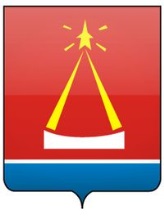 Контрольно-счетная палата ГОРОДского округа   ЛыткариноМосковской областиОТЧЕТо работе Контрольно-счетной палаты городского округа Лыткарино Московской области за 2022 годГородской округ ЛыткариноМосковской области2023 годСодержание1. Основные итоги работы КСП городского округа Лыткарино за 2022 год	32.  Итоги контроля и аудита по направлениям и выполнение предложений	53.  Экспертно-аналитическая деятельность и выполнение рекомендаций по ее итогам	174. Экспертиза проектов нормативных правовых актов муниципального образования в части, касающейся расходных обязательств городского округа Лыткарино	205.  Правовое регулирование деятельности	246. Деятельность по противодействию коррупции	257. Обеспечение взаимодействия	268. Работа с обращениями граждан, объединений граждан и юридических лиц	279. Обеспечение деятельности	2710. Обеспечение гласности	3011. Заключение	32Приложения к Отчету о деятельности Контрольно-счетной палаты городского округа Лыткарино за 2022 год:Приложение №1 Основные показатели деятельности Контрольно-счетной палаты городского округа Лыткарино за 2022 год;Приложение №2 Итоги деятельности за 2022 год в соответствии с Классификатором нарушений, выявляемых в ходе внешнего государственного аудита (контроля) с учетом региональных особенностей;Приложение №3 Перечень нормативных правовых актов муниципального образования, которые приняты или в которые внесены изменения (поправки) в 2022 году по предложениям Контрольно-счетной палаты городского округа Лыткарино;Приложение №4 Сведения о применении мер административной ответственности.Отчет о работе Контрольно-счётной палаты городского округа  Лыткарино Московской области за 2022 год подготовлен в соответствии со статьей  19 Федерального закона от 7 февраля 2011 г. №6-ФЗ «Об общих принципах организации и деятельности Контрольно-счётных органов субъектов Российской Федерации и муниципальных образований», статьей 19 «Положения об организации деятельности Контрольно-счётной палаты городского округа Лыткарино Московской области», утвержденного решением Совета депутатов городского округа Лыткарино от 17 мая 2012 г. №242/27, статьей 34 «Организация деятельности Контрольно-счётной палаты города Лыткарино» Устава городского округа  Лыткарино, Стандартом организации деятельности «Подготовка отчётов о деятельности Контрольно-счётной палаты городского округа Лыткарино Московской области», утвержденным приказом №18 от 06.03.2019 года (в редакции приказа №65 от 28.12.2021 года).В отчёте отражены результаты деятельности Контрольно-счётной палаты городского округа Лыткарино Московской области за 2022 год по выполнению возложенных задач и реализации полномочий, определённых федеральным законодательством и нормативно-правовыми актами муниципального образования «городской округ Лыткарино».1. Основные итоги работы КСП городского округа Лыткарино           за 2022 годВ соответствии с Планом работы Контрольно-счетной палаты городского округа Лыткарино на 2022 год, утвержденным от 28.12.2021 №64 (в редакции от 23.03.2022 №15), в отчетном году проведено 22 мероприятия, из которых 11 -контрольных мероприятий и 11 экспертно-аналитических мероприятий, а так же было подготовлено 140 заключений по результатам проведенных финансово-экономических экспертиз, включая заключение на проект бюджета муниципального образования «городской округ Лыткарино» на 2023 год и плановый период 2024-2025 годов. В 2022 году контрольными и экспертно-аналитическими мероприятиями КСП городского округа Лыткарино охвачено 27 объектов контроля, в том числе контрольные мероприятия проведены с выездом на 16 объектах (в 16 из которых были выявлены финансовые нарушения), на 11 объектах были проведены экспертно-аналитические мероприятия камерально (в 7 из которых были выявлены нарушения).Объем проверенных бюджетных средств при проведении контрольных мероприятий составил 471 745,05 тыс. рублей.Общая сумма выявленных нарушений составила 124 747,36 тыс. рублей или 26,4% от объема проверенных средств бюджета городского округа Лыткарино. В 2022 году КСП городского округа Лыткарино выявлено 2 случая нецелевого использования бюджетных средств на сумму 826,79 тыс. рублей. Нарушения этого вида связаны c тем, что средства субсидии расходовались бюджетными учреждениями на иные цели не в соответствии с целями ее предоставления. Всего за 2022 год выявлено 6 нарушений по неэффективному использованию бюджетных средств на сумму 515,12 тыс. рублей. Основные нарушения этого вида связаны c неиспользованием приобретенного оборудования и уплаты учреждениями штрафных санкций.Сумма ущерба, нанесенного бюджету муниципального образования составила 141,28 тыс. рублей (завышение оплаты объемов выполненных работ), которые были возмещены в бюджет в рамках исполнения выданного Представления. Всего в 2022 году в бюджет городского округа Лыткарино было возмещено 2 067,99 тыс. рублей, в том числе 1 063,7 тыс. рублей по проверкам, завершенным в предыдущие годы.В результате проведенных контрольных мероприятий были выявлены следующие нарушения: нарушения при формировании и исполнении бюджетов – 51 случай на сумму 4 442,16 тыс. рублей;нарушения порядка ведения бухгалтерского учёта, составления и представления бухгалтерской (финансовой) отчётности – 35 случаев на сумму 113 922,25 тыс. рублей;нарушения законодательства в сфере управления и распоряжения муниципальной собственностью – 10 случаев;нарушения при осуществлении муниципальных закупок – 31 случай на сумму 6 382,95 тыс. рублей;иные нарушения – 5 случаев.По итогам проведенных контрольных мероприятий руководителям проверенных объектов было вынесено 14 Представлений, 10 из которых выполнены в полном объеме, 4 Представления находятся на контроле их исполнения. В результате экспертно-аналитических мероприятий, проведённых в отчётном году, были выявлены следующие нарушения согласно Классификатору нарушений, выявляемых в ходе внешнего муниципального финансового контроля - нарушения порядка ведения бухгалтерского учёта, составления и представления бухгалтерской (финансовой) отчётности – 7 случаев.В 2022 году было составлено 18 протоколов об административных правонарушениях, из них по результатам их рассмотрения по 15 протоколам мировыми судьями приняты решения о привлечении к административной ответственности (назначены административные штрафы на сумму 142,0 тыс. рублей), по 2  протоколам прекращено привлечение к административной ответственности в связи с малозначительностью административного правонарушения, по 1 протоколу лицо, привлекаемое к административной ответственности, признано невиновным.2.  Итоги контроля и аудита по направлениям и выполнение предложенийЗа отчетный период Контрольно-счётной палатой было проведено 11 контрольных мероприятий:1. «Проверка целевого и эффективного использования средств бюджета г.о. Лыткарино, направленных в 2020-2021 годах на реализацию муниципальной программы «Здравоохранение» (период проведения с 01.02.2022 по 28.02.2022).Объектом контрольного мероприятия являлась Администрация городского округа Лыткарино.Общий объем проверенных средств составил 8 641,11 тыс. рублей, из них 82,7 тыс. рублей были использованы не по целевому назначению.По итогам контрольного мероприятия установлены следующие нарушения:нарушения в ходе формирования бюджетов – 2 случая;нарушения в ходе исполнения бюджетов – 5 случаев на сумму 82,7 тыс. рублей.В ходе проверки были выявлены нарушения требований п.3 «Порядка компенсации расходов на оплату жилых помещений отдельным категориям медицинских работников государственных медицинских организаций, осуществляющих свою деятельность на территории городского округа Лыткарино в 2021 году», утвержденного решением Совета депутатов г.о. Лыткарино от 28.01.2021 № 67/10. Также установлено недостижение в 2020-2021 годах установленных значений целевых показателей, предусмотренных муниципальной программой «Здравоохранение» на 2020-2024 годы, утвержденной постановлением Главы г.о. Лыткарино от 31.10.2019 № 830-п.По результатам контрольного мероприятия Контрольно-счётной палатой городского округа Лыткарино в адрес Главы г.о. Лыткарино было вынесено Представление с требованием осуществить возврат в доход бюджета городского округа Лыткарино суммы израсходованных не по целевому назначению бюджетных средств в размерах 67,74 тыс. рублей и 15,00 тыс. рублей, а также принять меры по устранению нарушений, выявленных в ходе проверки.По факту нецелевого использования бюджетных средств, Председателем КСП г.о. Лыткарино был составлен протокол об административном правонарушении в отношении должностного лица – заместителя главного врача государственного бюджетного учреждения здравоохранения Московской области «Лыткаринская городская больница» по ст.15.14 КоАП РФ.О результатах контрольного мероприятия были проинформированы Глава и Председатель Совета депутатов г.о. Лыткарино.В целях устранения выявленных недостатков на объекте проверки были приняты соответствующие меры по устранению нарушений и их недопущению в дальнейшей работе. В бюджет городского округа Лыткарино возмещены денежные средства в объеме 67,74 тыс. рублей. Контроль за выполнением Представления продолжается.2. «Проверка целевого и эффективного использования средств бюджета г.о. Лыткарино, направленных в 2021 году в виде субсидии на финансовое обеспечение выполнения муниципального задания и иные цели МБУ «СШ Лыткарино» в рамках подпрограммы «Подготовка спортивного резерва» муниципальной программы «Спорт» на 2020-2024 годы и иных муниципальных программ (с элементами аудита в сфере закупок)» (период проведения с 21.02.2022 по 31.03.2022).Объектами контрольного мероприятия являлись – Администрация г.о. Лыткарино и муниципальное бюджетное учреждение «Спортивная школа Лыткарино» (далее - МБУ «СШ Лыткарино»).Объем проверенных средств составил 33 561,80 тыс. рублей, из них 220,54 тыс. рублей использованы с нарушением.По итогам контрольного мероприятия установлены следующие нарушения:нарушения при формировании и исполнении бюджетов - 7 случаев на сумму 220,50 тыс. рублей;нарушения порядка ведения бухгалтерского учета и формирования отчетности - 2 случая на сумму 0,001 тыс. рублей;нарушения в сфере управления и распоряжения государственной (муниципальной) собственностью – 1 случай;нарушения при осуществлении муниципальных закупок - 8 случаев на сумму 0,04 тыс. рублей;иные нарушения - 2 случая.Проверкой были установлены отдельные случаи нарушения требований Бюджетного кодекса РФ, отдельных положений Трудового кодекса РФ, Федеральных стандартов спортивной подготовки по видам спорта: «художественная гимнастика», «плавание», «футбол», нормативных правовых актов муниципального образования «Городской округ Лыткарино», законодательства о бухгалтерском учёте, локальных нормативных правовых актов, отнесённых к вопросам оплаты труда в учреждении и законодательства в сфере закупок.По результатам контрольного мероприятия по фактам нарушения МБУ «СШ Лыткарино» условий соглашения о порядке и условиях предоставления субсидии на финансовое обеспечение выполнения муниципального задания, а также грубого нарушения требований к бюджетному (бухгалтерскому) учёту, Председателем КСП г.о. Лыткарино было составлено 2 протокола об административных правонарушениях в отношении должностных лиц – директора и главного бухгалтера МБУ «СШ Лыткарино» по ч.2 ст.15.15.5 и ч.4 ст.15.15.6 КоАП РФ. По итогам контрольного мероприятия директору МБУ «СШ Лыткарино» было вынесено Представление с требованием осуществить возврат в доход бюджета г.о. Лыткарино суммы излишне израсходованных бюджетных средств в связи с невыполнением в 2021 году показателей доведенного до учреждения муниципального задания в размере 51,85 тыс. рублей и принять меры по устранению нарушений, выявленных в ходе проверки.Представление с требованиями по устранению нарушений, выявленных в ходе проверки, также было вынесено в адрес Главы г. о. Лыткарино. О результатах контрольного мероприятия были проинформированы Глава и Председатель Совета депутатов г.о. Лыткарино.В целях устранения выявленных недостатков на объектах проверки были приняты соответствующие меры по устранению нарушений и их недопущению в дальнейшей работе. В бюджет городского округа возмещены денежные средства в объеме 51,85 тыс. рублей.3.«Внешняя проверка бюджетной отчетности главного администратора бюджетных средств Комитета по управлению имуществом города Лыткарино за 2021 год» (период проведения с 01.04.2022 по 18.04.2022).Объект контрольного мероприятия - Комитет по управлению имуществом города Лыткарино.По итогам контрольного мероприятия установлены нарушения порядка ведения бухгалтерского учета и формирования отчетности – 1 случай.Проверкой были выявлены отдельные случаи нарушения требований Инструкции о порядке составления и представления годовой, квартальной и месячной отчетности об исполнении бюджетов бюджетной системы Российской Федерации, утвержденной приказом Минфина РФ от 28.12.2010 №191н, выявлены разночтения внутри представленных форм отчетности.Представление/предписание не направлялось.О результатах контрольного мероприятия были проинформированы Глава и Председатель Совета депутатов г.о. Лыткарино.4. «Проверка использования муниципальным казенным учреждением городского округа Лыткарино «Управление обеспечения деятельности Администрации города Лыткарино» бюджетных средств, предусмотренных в рамках обеспечивающей подпрограммы муниципальной программы г.о. Лыткарино «Управление имуществом и муниципальными финансами» и иных муниципальных программ, в 2021 году (с элементами аудита в сфере закупок)» (период проведения с 25.04.2022 по 31.05.2022).Объектом контрольного мероприятия являлось муниципальное казенное учреждение «Управление обеспечения деятельности Администрация города Лыткарино».Общий объем проверенных средств составил 54 411,28 тыс. рублей.По итогам контрольного мероприятия установлены следующие нарушения:нарушения при формировании и исполнении бюджетов – 3 случая на сумму 60,27 тыс. рублей;нарушения порядка ведения бухгалтерского учета и формирования отчетности – 3 случая;иные нарушения – 2 случая.Проверкой были установлены случаи нарушения требований Бюджетного кодекса РФ, Федерального закона от 06.12.2011 №402-ФЗ «О бухгалтерском учете», Федерального закона от 05.04.2013 № 44-ФЗ «О контрактной системе в сфере закупок товаров, работ, услуг для обеспечения государственных и муниципальных нужд», приказа Минфина России от 30.12.2017 №274н «Об утверждении федерального стандарта бухгалтерского учета для организаций государственного сектора «Учетная политика, оценочные значения и ошибки», приказа Минфина России от 28.12.2010 №191н «Об утверждении Инструкции о порядке составления и представления годовой, квартальной и месячной отчетности об исполнении бюджетов бюджетной системы Российской Федерации», распоряжения начальника Финансового управления города Лыткарино от 11.03.2021 №3 «Об утверждении Порядка исполнения бюджета городского округа Лыткарино Московской области по расходам», а также локальных нормативных правовых актов, отнесённых к вопросам оплаты труда в учреждении.По итогам контрольного директору МКУ «Управление обеспечения деятельности Администрации города Лыткарино» вынесено Представление, в котором рекомендовано принять меры по устранению нарушений, выявленных в ходе проверки.О результатах контрольного мероприятия были проинформированы Глава и Председатель Совета депутатов г.о. Лыткарино.В установленные сроки объектом контроля был подготовлен ответ, в котором сообщалось о реализации в полном объёме 3-х требований (внутренние локальные правовые акты учреждения, регулирующие оплату труда работников, приведены в соответствие с нормами Положения об оплате труда работников муниципальных учреждений сферы культуры города Лыткарино, утвержденным постановлением Главы г. Лыткарино от 09.09.2013 №657-п, учетная политика МКУ «УОДА» приведена в соответствие с действующим законодательством о бухгалтерском учете, к должностным лицам, допустившим в проверяемом периоде нарушения, применены меры дисциплинарной ответственности).5. «Проверка целевого и эффективного использования средств бюджета г.о. Лыткарино, направленных в 2021 году в виде субсидии на финансовое обеспечение выполнения муниципального задания и на иные цели Муниципальному дошкольному образовательному учреждению – детский сад № 5 «Веснянка» комбинированного вида (с элементами аудита в сфере закупок)» (период проведения с 25.05.2022 по 30.06.2022).Объектами контрольного мероприятия являлись: Управление образования города Лыткарино Московской области, муниципальное дошкольное образовательное учреждение – детский сад № 5 «Веснянка» комбинированного вида (далее - МДОУ – детский сад №5 «Веснянка»).Объем проверенных средств составил 41 088,57 тыс. рублей, из них:ущерб, нанесенный бюджету г.о. Лыткарино – 141,28 тыс. рублей;нецелевые расходы – 744,052 тыс. рублей; неэффективные расходы – 38,15 тыс. рублей.По итогам контрольного мероприятия установлены следующие нарушения:нарушения при формировании и исполнении бюджетов – 8 случаев на сумму 782,2 тыс. рублей;нарушения ведения бухгалтерского учета, составления и представления бухгалтерской (финансовой) отчетности – 4 случая;нарушения в сфере управления и распоряжения муниципальной собственностью – 1 случай;нарушения при осуществлении муниципальных закупок – 7 случаев на сумму 911,53 тыс. рублей;иные нарушения – 3 случая.В ходе проверки были выявлены нарушения требований Бюджетного кодекса РФ, Трудового кодекса РФ, Гражданского кодекса РФ, Федерального закона от 26.07.2006 №135-ФЗ «О защите конкуренции», законодательства о бухгалтерском учете, федеральных стандартов внутреннего государственного (муниципального) финансового контроля, федеральных государственных образовательных стандартов, законодательства в сфере закупок, постановления Главного государственного санитарного врача РФ от 28.01.2021 №2 «Об утверждении санитарных правил и норм СанПиН 1.2.3685-21 «Гигиенические нормативы и требования к обеспечению безопасности и (или) безвредности для человека факторов среды обитания», приказа Минэкономразвития России от 30.08.2011 №424 «Об утверждении Порядка ведения органами местного самоуправления реестров муниципального имущества», приказа Минфина РФ от 13.06.1995 №49 «Об утверждении Методических указаний по инвентаризации имущества и финансовых обязательств», нормативных правовых актов муниципального образования, а также локальных нормативных правовых актов, относящихся к вопросам составления и ведения плана финансово-хозяйственной деятельности, оплаты труда в учреждении.По результатам контрольного мероприятия по фактам нарушения условий предоставления субсидий и нецелевого использования бюджетных средств Председателем КСП г.о. Лыткарино было составлено 2 протокола об административных правонарушениях в отношении должностного лица – заведующего МДОУ – детский сад №5 «Веснянка» по ст.15.14 и по ч.2 ст.15.15.5 КоАП РФ.По итогам контрольного мероприятия начальнику Управления образования города Лыткарино было вынесено Представление, в котором было рекомендовано принять меры по устранению нарушений, выявленных в ходе проверки.Заведующему МДОУ – детский сад №5 «Веснянка» было вынесено Представление, в котором было рекомендовано принять меры по устранению нарушений, выявленных в ходе проверки, а также осуществить возврат в доход бюджета г.о. Лыткарино суммы израсходованных не по целевому назначению бюджетных средств в размере 744 052,6 тыс. рублей и суммы ущерба в размере 141 282,3 тыс. рублей.Главе и в Совет депутатов г.о. Лыткарино были направлены информационные письма.В целях устранения выявленных недостатков на объектах проверки были приняты соответствующие меры по устранению нарушений и их недопущению в дальнейшей работе. В бюджет городского округа возмещены денежные средства в общем объеме 885,33 тыс. рублей.6. «Проверка соблюдения в 2020-2021 годах установленного порядка управления и распоряжения муниципальным имуществом, переданным муниципальному автономному учреждению «Ледовый спортивный комплекс Лыткарино» на праве оперативного управления» (период проведения с 04.07.2022 по 29.07.2022).Объектами контрольного мероприятия являлись – Комитет по управлению имуществом города Лыткарино (далее – КУИ г. Лыткарино) и муниципальное автономное учреждение «Ледовый спортивный комплекс Лыткарино» (далее – МАУ «ЛСК Лыткарино»).Объем проверенных средств составил 12 945,36 тыс. рублей. По итогам контрольного мероприятия выявлено 8 нарушений на общую сумму 12 945,36 тыс. рублей, в том числе:нарушений при формировании и исполнении бюджетов – 2 случая;нарушений ведения бухгалтерского учета, составления и представления бухгалтерской (финансовой) отчетности – 4 случая на сумму 12 945,36 тыс. рублей;нарушений в сфере управления и распоряжения муниципальной собственностью – 2 случая.По итогам контрольного мероприятия были установлены недостатки нормативно-правового регулирования вопросов управления и распоряжения муниципальным имуществом.Положения, регламентирующие вопросы управления и распоряжения муниципальной собственностью, утвержденные решениями Совета депутатов города Лыткарино от 13.03.1997 №87/17, от 13.03.1997 №88/17, от 08.10.2003 №100/17 не соответствовали требованиям действующего законодательства.По итогам контрольного мероприятия в МАУ «ЛСК Лыткарино» выявлены нарушения требований Гражданского кодекса РФ, Федерального закона от 03.11.2016 №174-ФЗ «Об автономных учреждениях», требований по оформлению Учетной политики учреждения, установленных правил ведения бухгалтерского учета и составления бухгалтерской отчетности.По фактам нарушения порядка использования имущества, находящегося в муниципальной собственности, а также грубого нарушения требований к бюджетному (бухгалтерскому) учёту, Председателем КСП г.о. Лыткарино было составлено 2 протокола об административных правонарушениях в отношении должностных лиц – директора и главного бухгалтера МАУ «ЛСК Лыткарино» по ч.2 ст.12.2. КоАП МО и ч.4 ст.15.15.6 КоАП РФ. По итогам контрольного мероприятия И.о. председателя КУИ г. Лыткарино и директору МАУ «ЛСК Лыткарино» были вынесены Представления, в которых было рекомендовано принять меры по устранению нарушений, выявленных в ходе проверки. Главе и в Совет депутатов г.о. Лыткарино были направлены информационные письма.В целях устранения выявленных недостатков на объектах проверки были приняты следующие меры по устранению нарушений.Комитетом по управлению имуществом г. Лыткарино были разработаны проекты НПА, которые были рассмотрены на заседаниях Совета депутатов г.о. Лыткарино и утверждены: Положение о порядке передачи объектов, находящихся на балансе у муниципальных предприятий, организаций и учреждений г. Лыткарино, на баланс другим муниципальным предприятиям, организациям и учреждениям №263/33 от 27.10.2022;Положение о порядке списания муниципального имущества городского округа Лыткарино, находящегося в муниципальной казне, и имущества, закрепленного за муниципальными предприятиями, муниципальными учреждениями (автономными, бюджетными, казенными) городского округа Лыткарино №264/33 от 27.10.2022;Положение о порядке управления и распоряжения муниципальным имуществом, находящимся в собственности городского округа Лыткарино Московской области №280/34 от 17.11.2022.МАУ «ЛСК Лыткарино» было определено имущество, относящиеся к категории особо ценного, сформирован перечень объектов особо ценного движимого имущества, дооформлены акты приема-передачи объектов нефинансовых активов, учетная политика приведена в соответствие с действующим законодательством о бухгалтерском учете, назначены должностные лица, наделенные правом второй подписи финансовых документов.7. «Проверка целевого и эффективного использования средств бюджета г.о. Лыткарино, направленных в 2021 году в виде субсидии на финансовое обеспечение выполнения муниципального задания и иные цели МУ «Централизованная бухгалтерия» (период проведения с 01.08.2022 по 31.08.2022).Объектами контрольного мероприятия являлись – Управление образования города Лыткарино (далее – Управление) и муниципальное учреждение «Централизованная бухгалтерия» (далее – МУ «ЦБ»).Объем проверенных средств составил 21 645,22 тыс. рублей. По итогам контрольного мероприятия выявлено 13 нарушений на общую сумму 16,93 тыс. рублей, в том числе:нарушений при формировании и исполнении бюджетов - 7 случаев на сумму 16,93 тыс. рублей;нарушений порядка ведения бухгалтерского учета и формирования отчетности - 4 случая на сумму 0,01 тыс. рублей;нарушений при осуществлении муниципальных закупок – 1 случай;иных нарушений -1 случай.По итогам проверки были установлены нарушения требований Порядка формирования муниципального задания на оказание муниципальных услуг (выполнение работ) муниципальными учреждениями города Лыткарино и финансового обеспечения выполнения муниципального задания», утвержденного постановлением Главы города Лыткарино Московской области от 28.10.2015 №627-п, допущенные Управлением при формировании и утверждении для МУ «ЦБ» муниципального задания на 2021 год.Проверкой были установлены отдельные случаи нарушения требований Гражданского кодекса РФ, Федерального закона от 12.01.1996 №7-ФЗ «О некоммерческих организациях», нормативных правовых актов муниципального образования «Городской округ Лыткарино», законодательства о бухгалтерском учёте, локальных нормативных правовых актов, отнесённых к вопросам оплаты труда в учреждении.По фактам нарушения порядка формирования муниципального задания, а также грубого нарушения требований к бюджетному (бухгалтерскому) учёту, Председателем КСП г.о. Лыткарино было составлено 2 протокола об административных правонарушениях в отношении должностных лиц Управления образования г. Лыткарино и МУ «ЦБ» по ст.15.15.15. и ч.4 ст.15.15.6 КоАП РФ. По итогам контрольного мероприятия начальнику Управления образования г. Лыткарино и директору МУ «ЦБ» были вынесены Представления, в которых было рекомендовано принять меры по устранению нарушений, выявленных в ходе проверки.В установленные сроки объектами контроля были направлены ответы о принятых решениях и мерах, в которых сообщалось о реализации в полном объёме 5-ти требований (локальные правовые акты МУ «ЦБ», регулирующие оплату труда работников, приведены в соответствие с нормами, предусмотренными примерным Положением об оплате труда работников МУ «ЦБ», утвержденным постановлением Главы г. Лыткарино от 06.11.2013 №879-п, штатное расписание учреждения приведено в соответствие с требованиями, установленными в учетной политике МУ «ЦБ», к должностным лицам Управления образования г. Лыткарино, допустившим в проверяемом периоде нарушения, применены меры дисциплинарной ответственности).8. «Проверка целевого и эффективного использования средств бюджета г.о. Лыткарино, направленных в 2020-2021 годах на реализацию основного мероприятия «Развертывание элементов системы технологического обеспечения региональной общественной безопасности и оперативного управления «Безопасный регион» муниципальной программы г.о. Лыткарино «Безопасность и обеспечение безопасности жизнедеятельности» (период проведения с 29.08.2022 по 30.09.2022).Объектом контрольного мероприятия являлось муниципальное казенное учреждение «Единая дежурно-диспетчерская служба Лыткарино» (далее – МКУ «ЕДДС Лыткарино»).Объем проверенных средств составил 26 835,08 тыс. рублей.По итогам контрольного мероприятия выявлено 3 нарушения, в том числе:нарушения в сфере управления и распоряжения муниципальной собственностью – 1 случай;нарушения при осуществлении муниципальных закупок – 2 случая.Проверкой были установлены отдельные случаи нарушения требований Федерального закона от 05.04.2013 №44-ФЗ «О контрактной системе в сфере закупок товаров, работ, услуг для обеспечения государственных и муниципальных нужд», в части своевременности расчетов по заключенным контрактам, а также приказа Минэкономразвития РФ от 30.08.2011 № 424 «Об утверждении Порядка ведения органами местного самоуправления реестров муниципального имущества» в части своевременности направления в КУИ г. Лыткарино сведений по объектам основных средств для учета в реестре муниципального имущества г.о. Лыткарино.О результатах контрольного мероприятия были проинформированы Глава и Председатель Совета депутатов г.о. Лыткарино.В целях устранения выявленных недостатков на объекте проверки были приняты соответствующие меры по устранению нарушений и их недопущению в дальнейшей работе. 9. «Проверка использования муниципальным казенным учреждением городского округа Лыткарино «Управление ЖКХ и РГИ города Лыткарино» бюджетных средств, предусмотренных в рамках обеспечивающей подпрограммы муниципальной программы г.о. Лыткарино «Формирование современной комфортной городской среды» и иных муниципальных программ, в 2021 году и текущем периоде 2022 года (с элементами аудита в сфере закупок)» (период проведения с 26.09.2022 по 31.10.2022).Объектом контрольного мероприятия являлось муниципальное казенное учреждение «Управление ЖКХ и РГИ города Лыткарино» (далее - Управления ЖКХ и РГИ г. Лыткарино).Общий объём проверенных средств составил 123 938,08 тыс. рублей.Количество нарушений, выявленных в ходе проверки на объекте контрольного мероприятия, составило 30 единиц на общую сумму 5 745,1 тыс. рублей, в том числе: нарушения при формировании и исполнении бюджетов – 12 случаев на сумму 3 164,29 тыс. рублей;нарушения ведения бухгалтерского учета, составления и представления бухгалтерской (финансовой) отчетности – 7 случаев на сумму 535,87 тыс. рублей;нарушения в сфере управления и распоряжения муниципальной собственностью – 2 случая;нарушения при осуществлении муниципальных закупок – 8 случаев на сумму 2 044,94 тыс. рублей;иных нарушений – 1 случай.По результатам контрольного мероприятия были выявлены нарушения при составлении, утверждении и ведении бюджетной сметы, при принятии бюджетных обязательств, превышающих доведенные лимиты бюджетных обязательств, при несвоевременном направлении сведений о бюджетных обязательствах в Финансовое управление для их регистрации (учёта). Локальные нормативные правовые акты (Положение об оплате труда и Учетная политика учреждения) не в полной мере соответствовали нормам действующего законодательства об оплате труда и бухгалтерского учета соответственно. Кроме того, проверкой были выявлены отдельные нарушения порядка ведения бухгалтерского учета, осуществления закупочной деятельности.Проверкой достижения целевых показателей при реализации муниципальной программы, было выявлено, что Отчет «Оценка реализации муниципальной программы Формирование современной комфортной городской среды за 2021 год», содержал недостоверные отчётные данные.По фактам нарушения порядка составления, утверждения и ведения бюджетной сметы, порядка принятия бюджетных обязательств, нарушения более чем на десять рабочих дней установленных сроков постановки на учет бюджетных обязательств, а также грубого нарушения требований к бюджетному (бухгалтерскому) учёту Председателем КСП г.о. Лыткарино было составлено 6 протоколов об административных правонарушениях в отношении должностных лиц Управления ЖКХ и РГИ г. Лыткарино по ст.15.15.10; ч.4 ст.15.15.6; ч.2 ст.15.15.7; ч.3 ст.15.15.7 КоАП РФ.По итогам контрольного мероприятия начальнику МКУ «Управления ЖКХ и РГИ города Лыткарино» было вынесено Представление, в котором рекомендовано принять меры по устранению нарушений, выявленных в ходе проверки. О результатах контрольного мероприятия были проинформированы Глава и Председатель Совета депутатов г.о. Лыткарино.В целях устранения выявленных недостатков на объекте проверки были приняты соответствующие меры по устранению нарушений и их недопущению в дальнейшей работе (локальные правовые акты учреждения, регулирующие оплату труда работников, приведены в соответствие с нормами, предусмотренными решениями Совета депутатов г. Лыткарино от 18.01.2012 №197/23 и от 19.12.2007 №476/47, учетная политика приведена в соответствие с действующим законодательством о бухгалтерском учете, дооформлены первичные учетные документы, создана постоянно действующая комиссия по поступлению и выбытию нефинансовых активов, к должностным лицам, допустившим в проверяемом периоде нарушения, применены меры дисциплинарной ответственности).10. «Проверка целевого и эффективного использования средств бюджета г.о.  Лыткарино, направленных в 2021 году в виде субсидии на финансовое обеспечение выполнения муниципального задания и иные цели МУ ДК «Мир» в рамках реализации отдельных мероприятий муниципальной программы г.о. Лыткарино «Культура» и иных муниципальных программ» (период проведения с 24.10.2022 по 28.11.2022).Объектами контрольного мероприятия являлись Администрация городского округа Лыткарино и муниципальное учреждение «Дворец культуры «Мир» (далее - МУ ДК «Мир»).Общий объём проверенных средств составил 44 842,31 тыс. рублей.По итогам проведенной проверки на объекте контроля - Администрация городского округа Лыткарино было выявлено 2 нарушения, в муниципальном учреждении «Дворец культуры «Мир» – 9 нарушений на общую сумму 100 587,38 тыс. рублей, в том числе:нарушения при формировании и исполнении бюджетов – 4 случая на сумму 115,18 тыс. рублей;нарушения порядка ведения бухгалтерского учета, составления и представления бухгалтерской (финансовой) отчетности – 3 случая;нарушения в сфере управления и распоряжения муниципальной собственностью – 1 случай;нарушения при осуществлении муниципальных закупок – 1 случай на сумму 31,2 тыс. рублей;иные нарушения – 2 случая.По результатам контрольного мероприятия были выявлены нарушения Порядка формирования муниципального задания на оказание муниципальных услуг (выполнение работ) муниципальными учреждениями г. Лыткарино и финансового обеспечения выполнения муниципального задания, нарушения Порядка составления и утверждения плана финансово-хозяйственной деятельности муниципальных бюджетных и автономных учреждений г.о. Лыткарино, нарушения Положения об оплате труда работников муниципальных учреждений сферы культуры г. Лыткарино. По факту грубого нарушения требований к бюджетному (бухгалтерскому) учёту, Председателем КСП г.о. Лыткарино был составлен протокол об административном правонарушении в отношении должностного лица – заместителя главного бухгалтера МУ ДК «Мир» по ч. 4 ст.15.15.6 КоАП РФ.По итогам контрольного мероприятия Главе г.о. Лыткарино и директору МУ ДК «Мир» были вынесены Представления, в которых рекомендовано принять меры по устранению нарушений, выявленных в ходе проверки.О результатах контрольного мероприятия были проинформированы Глава и Председатель Совета депутатов г.о. Лыткарино.В целях устранения выявленных недостатков на объектах проверки были приняты соответствующие меры по устранению нарушений и их недопущению в дальнейшей работе.11. «Проверка устранения нарушений, выявленных в результате проведенного в 2021 году контрольного мероприятия по использованию средств бюджета г.о. Лыткарино, направленных в 2020 году на содержание, ремонт и восстановление уличного освещения, предусмотренных муниципальной программой «Формирование современной комфортной городской среды» (период проведения с 01.12.2022 по 19.12.2022).Объектом контрольного мероприятия являлось Управление жилищно-коммунального хозяйства и развития городской инфраструктуры города Лыткарино (далее - Управлением ЖКХ и РГИ г. Лыткарино).Общий объём проверенных средств составил 3 395,24 тыс. рублей.Количество нарушений, выявленных в ходе проверки, составило 5 единиц на сумму 3 395,24 тыс. рублей, в том числе:нарушения при формировании и исполнении бюджетов – 1 случай;нарушения в сфере управления и распоряжения муниципальной собственностью – 1 случай;нарушения при осуществлении муниципальных закупок – 3 случая на сумму 3 395,24 тыс. рублей.По результатам контрольного мероприятия было выявлено предоставление Управлением ЖКХ и РГИ г. Лыткарино недостоверных отчетных данных, установлены случаи, в которых учреждением была допущена приемка и оплата завышенных (невыполненных) объемов работ. Кроме того, в ходе проверки было установлено, что при реализации шести муниципальных контрактов учреждением было осуществлено деление единого объекта закупки по выполнению работ по ремонту и обслуживанию сетей уличного освещения г.о. Лыткарино с целью исключения осуществления конкурентной закупки путем проведения конкурса (аукциона). В рамках проверки было определено, что Управлением ЖКХ и РГИ г. Лыткарино в 2022 году были заключены контракты на обслуживание объектов, которые не находились на балансе или в оперативном управлении «Заказчика» и не значились в реестре муниципальной собственности г. Лыткарино. Контроль за исполнением поставщиком условий заключенных контрактов Управлением ЖКХ и РГИ г. Лыткарино, как заказчиком, не осуществлялся.По итогам контрольного мероприятия начальнику Управления ЖКХ и РГИ г. Лыткарино было вынесено Представление, в котором рекомендовано принять меры по устранению нарушений, выявленных в ходе проверки.О результатах контрольного мероприятия были проинформированы Глава и Председатель Совета депутатов г.о. Лыткарино.В целях устранения выявленных недостатков на объекте проверки частично были приняты соответствующие меры по устранению нарушений и их недопущению в дальнейшей работе. Контроль за устранением нарушений продолжается.3.   Экспертно-аналитическая деятельность и выполнение рекомендаций по ее итогамВ 2022 году было проведено 11 экспертно-аналитических мероприятий, из них:1 внешняя проверка годового отчета об исполнении бюджета муниципального образования;7 внешних проверок бюджетной отчетности главных администраторов бюджетных средств;3 мониторинга о ходе исполнения бюджета муниципального образования. В апреле 2022 года была проведена внешняя проверка годового отчета об исполнении бюджета городского округа Лыткарино Московской области за 2021 год.Внешняя проверка бюджетной отчетности была проведена в целях контроля за достоверностью и полнотой, содержащейся в годовой бюджетной отчетности информации о финансовой деятельности главных администраторов бюджетных средств городского округа Лыткарино.Годовой отчет об исполнении бюджета городского округа Лыткарино за 2021 год, а также представленные одновременно с ним иные формы бюджетной отчетности поступили в Контрольно-счетную палату городского округа Лыткарино 31.03.2021, т.е. в сроки, установленные ст. 45 Положения о бюджете и бюджетном процессе и п. 3 ст. 264.4 Бюджетного кодекса РФ (до 01 апреля).Отчёт об исполнении бюджета городского округа Лыткарино за 2021 год, а также представленные одновременно с ним иные формы бюджетной отчётности по составу форм соответствовали требованиям статьи 264.1 Бюджетного кодекса Российской Федерации и ст. 45, 46 Положения о бюджете и бюджетном процессе, Инструкции о порядке составления и представления годовой, квартальной и месячной отчётности об исполнении бюджетов бюджетной системы Российской Федерации, утверждённой приказом Министерства финансов Российской Федерации от 28.12.2010 № 191н (далее – Инструкция № 191н).Годовой отчёт об исполнении бюджета городского округа Лыткарино в основном соответствовал установленным требованиям по содержанию и полноте отражения информации.Годовой отчёт об исполнении бюджета городского округа Лыткарино на 01 января 2022 года, в части показателей исполнения бюджета городского округа Лыткарино, составлен финансовым органом, с учётом сводной бюджетной отчётности главных администраторов бюджетных средств, что соответствовало требованиям п. 2 ст. 264.2 Бюджетного кодекса РФ, п. 3 ст. 45 Положения о бюджете и бюджетном процессе.Представленная годовая отчетность главных администраторов бюджетных средств (далее – ГАБС) поступила в КСП в установленные сроки.Бюджетная отчетность ГАБС была представлена в составе, соответствующем требованиям статьи 264.1 Бюджетного кодекса РФ и ст. 45 Положения о бюджете и бюджетном процессе.Перечень форм отчетов, включенных в состав бюджетной отчетности ГАБС, соответствовал Инструкции № 191н.При проверке показателей годового отчета об исполнении бюджета городского округа с показателями отчетности главных администраторов бюджетных средств расхождений не установлено.Бюджет городского округа Лыткарино за 2021 год исполнен:по доходам – в объёме 2 362 762,7 тыс. рублей или 97,0% утвержденного бюджета (в 2020 году – 2 828 966,5 тыс. рублей или 100,8%);по расходам – в объёме 2 351 748,1 тыс. рублей или 96,4% утвержденного бюджета (в 2020 году – 2 838 943,2 тыс. рублей или 98,6%);с профицитом в размере 11 014,6 тыс. рублей (в 2020 году бюджет городского округа Лыткарино был исполнен с дефицитом в размере 9 976,7 тыс. рублей).В целом по доходам за 2021 год наблюдалось недостижение плановых назначений на 3,0% (исполнение составило 97,0%), при том, что в 2020 году отмечалось перевыполнение плановых назначений на 0,8% (исполнение составило 100,8%), в 2019 исполнение составило 91,5% или на 8,5% ниже утверждённого бюджета.В 2021 году бюджет городского округа Лыткарино по расходам исполнен в объёме 2 351,7 млн. рублей или 96,4% к плановым значениям. Таким образом, наблюдалось снижение уровня исполнения бюджета городского округа по расходам на 2,2% к предыдущему периоду (с 98,6% в 2020 году до 96,4% в 2021 году).В течение 2021 года наблюдалась высокая концентрация объёма расходов, произведённых в IV квартале – 46,2% от общего годового объёма перечислений.По данным годового отчета об исполнении бюджета городского округа за 2021 год размер дебиторской задолженности на конец отчетного периода составил 2 748 218,3 тыс. рублей, т.е. уменьшился в 1,2 раза по сравнению с 2020 годом, или на 538 790,6 тыс. рублей (3 287 008,9 тыс. рублей). Просроченная дебиторская задолженность на 01.01.2022 составила 21 400,7 тыс. рублей.Кредиторская задолженность по исполнению бюджета городского округа Лыткарино на 01.01.2022 составила 205 632,3 тыс. рублей, т.е. с увеличением на конец отчетного периода на 38 626,4 тыс. рублей или 23,1%. По состоянию на 01.01.2022 просроченная кредиторская задолженность отсутствовала.Заключение КСП г.о. Лыткарино по результатам проверки годового отчета об исполнении бюджета городского Лыткарино за 2021 год было направлено Главе и в Совет депутатов городского округа Лыткарино.Контрольно-счётной палатой ежеквартально проводился мониторинг исполнения бюджета городского округа за I квартал, I полугодие и 9 месяцев 2022 года, результаты которого размещались на сайте КСП, направлялись Главе и председателю Совета депутатов г.о. Лыткарино.4. Экспертиза проектов нормативных правовых актов муниципального образования в части, касающейся расходных обязательств городского округа ЛыткариноВ 2022 году в соответствии с полномочиями КСП городского округа Лыткарино было проведено 140 экспертиз проектов нормативных правовых актов в части, касающейся расходных обязательств городского округа Лыткарино, а также муниципальных программ (проектов муниципальных программ), по итогам которых были подготовлены экспертные заключения, в том числе:7 заключений на проекты решений Совета депутатов городского округа Лыткарино о внесении изменений в бюджет муниципального образования на 2022 год и плановый период 2022-2023 годов;9 заключений на проекты решений Совета депутатов городского округа Лыткарино «О внесении изменений в Положение о бюджете и бюджетном процессе в городском округе Лыткарино», «О внесении изменений в Положение о земельном налоге на территории муниципального образования «Городской округ Лыткарино», «О нормативе стоимости одного квадратного метра общей площади жилья по городскому округу Лыткарино для реализации мероприятия по обеспечению жильем молодых семей в 2023 году», «О дополнительных мерах социальной поддержки отдельных категорий граждан в городском округе Лыткарино в 2022 году», «О размере платы за пользование жилым помещением (платы за наем) для нанимателей жилых помещений по договорам социального найма и договорам найма жилых помещений муниципального жилищного фонда городского округа Лыткарино», «Об утверждении значений коэффициента в целях применения для расчета платы за часть земельного участка, превышающего установленный органами местного самоуправления размер родственного, почетного, воинского захоронения, созданного на кладбищах городского округа Лыткарино  с 01.08.2004 по 30.06.2020 включительно»;112 заключений на проекты постановлений Главы городского округа Лыткарино об утверждении муниципальных программ или по внесению изменений в действующие в 2022 году муниципальные программы;8 заключений на проекты постановлений Главы городского округа Лыткарино, касающихся утверждения (внесения изменений) следующих нормативных правовых актов: Порядков:частичной компенсации стоимости путевок в организации отдыха детей и их оздоровления в 2022 году;разработки прогноза социально-экономического развития городского округа Лыткарино;Положений:об оплате труда работников муниципальных образовательных учреждений города Лыткарино Московской области;об организации временного трудоустройства несовершеннолетних в возрасте от 14 до 18 лет в свободное от учебы время в летний период 2022 года в городском округе Лыткарино;о порядке и условиях выплаты пособия выпускникам профессиональных образовательных организаций или образовательных организаций высшего образования, приступившим в год окончания соответствующей образовательной организации к работе на должностях педагогических работников в муниципальных образовательных организациях городского округа Лыткарино;Административного регламента:предоставления Муниципальной услуги «Выдача разрешения о выплате (отказе в выплате) компенсации платы, взимаемой с родителей (законных представителей) за присмотр и уход за детьми, осваивающими образовательные программы дошкольного образования в муниципальных дошкольных образовательных учреждениях городского округа Лыткарино Московской области, осуществляющих образовательную деятельность»;3 заключения на проекты распоряжений начальника Финансового управления города Лыткарино, отнесенных к вопросам внесения изменений в Порядок открытия и ведения Финансовым управлением города Лыткарино лицевых счетов для учета операций бюджетных (автономных) учреждений муниципального образования «Городской округ Лыткарино Московской области», утверждения типовой формы соглашения о предоставлении из бюджета городского округа Лыткарино субсидии юридическому лицу (за исключением муниципального учреждения), индивидуальному предпринимателю, физическому лицу - производителю товаров, работ, услуг на финансовое обеспечение затрат в связи с производством (реализацией) товаров, выполнением работ, оказанием услуг;1 заключение на проект решения Совета депутатов городского округа Лыткарино «Об утверждении бюджета городского округа Лыткарино на 2023 год и плановый период 2024 и 2025 годов».По результатам проведенной в декабре 2023 года экспертизы проекта бюджета городского округа Лыткарино на 2023 год и на плановый период 2024 и 2025годов, было установлено следующее.Проект бюджета размещен в средствах массовой информации на официальном сайте муниципального образования «городской округ Лыткарино» (http://lytkarino.com/?page_id=168895), что соответствует принципу прозрачности (открытости), установленному статьей 36 Бюджетного кодекса РФ.Проект бюджета городского округа, а также документы и материалы, предоставляемые одновременно с ним, поступили на экспертизу в КСП г.о. Лыткарино 15 ноября 2022 года (письмо Главы городского округа Лыткарино от 15.11.2022 № 130Исх-5387), т.е. в соответствии со сроком, установленным статьей 29 Положения о бюджете и бюджетном процессе (до 15 ноября текущего финансового года).Состав показателей, представленных для утверждения в проекте бюджета, соответствовал требованиям статьи 184.1 Бюджетного кодекса РФ и пункта 3 статьи 29 Положения о бюджете и бюджетном процессе. В составе документов и материалов, представленных одновременно с проектом бюджета, согласно перечню, установленному статьей 184.2 Бюджетного кодекса РФ и пунктом 6 статьи 29 Положения о бюджете и бюджетном процессе отсутствовал бюджетный прогноз г.о. Лыткарино (проект бюджетного прогноза, проект изменений бюджетного прогноза) на долгосрочный период.Проект бюджета городского округа Лыткарино на 2023 год и плановый период 2024-2025 годов составлен сроком на три года (очередной финансовый год и на плановый период), что соответствует статье 169 Бюджетного кодекса РФ и статье 3 Положения о бюджете и бюджетном процессе.Проект бюджета составлен в соответствии с требованиями, установленными статьей 172 Бюджетного кодекса Российской Федерации, статьей 25 Положения о бюджете и бюджетном процессе.Параметры бюджета городского округа Лыткарино на 2023 год и плановый период 2024 и 2025 годов характеризуются следующими показателями.Таблица №1В соответствии с проектом решения в 2023 году относительно ожидаемого исполнения бюджета городского округа Лыткарино 2022 года предусматривается уменьшение доходов бюджета на 1 758 653,8 тыс. рублей (или на 34,5%), в основном за счет снижения объемов поступлений межбюджетных трансфертов, в 2024 году относительно прогноза 2023 года предусматривается уменьшение на 731 689,4 тыс. рублей (или на 21,9%), в 2025 году относительно 2024 года – на 298 360,4 тыс. рублей (или на 11,5%). В целом за 2023-2025 годы доходы бюджета городского округа Лыткарино снизятся на 54,7% относительно оценки ожидаемого исполнения бюджета в 2022 году.Согласно представленному проекту бюджета общий объем расходов бюджета городского округа Лыткарино запланирован в 2023 году со снижением к общему объему ожидаемого исполнения 2022 года на 34,8% (или на 1 779 073,6 тыс. рублей), в 2024 году – с уменьшением общего объема расходов по отношению к прогнозу 2023 года на 22,0% (или на 732 639,4 тыс. рублей), в 2025 году – с уменьшением на 11,5% к прогнозу 2024 года (или на 299 402,8 тыс. рублей).Предполагается ежегодное увеличение профицита бюджета с 1 300,0 тыс. рублей в 2023 году до 3 292,4 тыс. рублей в 2025 году.Объемы бюджетных ассигнований, направляемых на исполнение публичных нормативных обязательств, в структуре расходов бюджета городского округа Лыткарино составят в 2023 году и плановом периоде 2024 и 2025 годов по 16 978,0 тыс. рублей ежегодно или 0,5% – в 2023 году, 0,6% – в 2024 году, 0,7% – в 2025 году.Прогнозируется снижение объема муниципального долга с 319, 8 млн. рублей в 2022 году до 313 ,0 тыс. рублей в 2026 году, т.е. на 6,8 млн. рублей (или 2,1%), что соответствует основным направлениям долговой политики муниципального образования на 2023 год и плановый период 2024-2025 годов. Уровень долговой устойчивости на 01.01.2024 составит 35,1%, на 01.01.2025 – 33,3%, на 01.01.2026 – 30,6%.Расходы на обслуживание муниципального долга на 2023-2025 годы вырастут на 20 549,8 тыс. рублей с 1 200,0 тыс. рублей до 21 749,8 тыс. рублей, что в 68 раз выше по сравнению с установленным объемом на обслуживание муниципального долга г.о. Лыткарино на 2022 год (319,8 тыс. рублей).Представленный проект решения Совета депутатов городского округа Лыткарино «Об утверждении бюджета городского округа Лыткарино на 2023 год и на плановый период 2024 и 2025 годов» в целом соответствует положениям бюджетного законодательства Российской Федерации и нормативно-правовым актам местного самоуправления и был рекомендован к рассмотрению Советом депутатов городского округа Лыткарино.В соответствии со статьей 29 Положения о бюджете и бюджетном процессе Заключение на проект решения было представлено в Совет депутатов и в Администрацию городского округа Лыткарино. Из общего количества направленных в отчетном периоде проектов нормативных правовых актов (далее – НПА) в части, касающейся расходных обязательств городского округа Лыткарино для проведения экспертизы было принято – 116 НПА, 22 НПА снято с контроля по объективным обстоятельствам, 2 НПА остаются на контроле.5.  Правовое регулирование деятельностиВ своей деятельности Контрольно-счетная палата городского округа Лыткарино Московской области руководствуется Конституцией Российской Федерации, Бюджетным кодексом Российской Федерации, Федеральным законом от 07.02.2011 №6-ФЗ, «Об общих принципах организации и деятельности контрольно-счётных органов субъектов Российской Федерации и муниципальных образований», Уставом городского округа Лыткарино, решением Совета депутатов городского округа Лыткарино от 17.05.2012 года № 242/27 «Об утверждении Положения об организации деятельности Контрольно-счётной палаты городского округа Лыткарино Московской области» (с учётом внесенных изменений и дополнений), а также федеральным законодательством и законодательством Московской области в сферах стратегического планирования, закупок товаров, работ, услуг для обеспечения муниципальных нужд, производства по делам об административных правонарушениях, противодействия коррупции и в других сферах, регулирующих вопросы, связанные с осуществлением внешнего муниципального финансового контроля, муниципальными нормативно-правовыми актами, а также стандартами внешнего муниципального финансового контроля.Согласно ст.3 Федерального закона от 07.02.2011 №6-ФЗ «Об общих принципах организации и деятельности контрольно-счётных органов субъектов Российской Федерации и муниципальных образований», указывающей, что контрольно-счётный орган муниципального образования является постоянно действующим органом внешнего муниципального финансового контроля и образуется представительным органом муниципального образования, Контрольно-счётная палата городского округа Лыткарино образована решением Совета депутатов городского округа Лыткарино от 19.04.2012 №230/26 в соответствии со статьей 25 Устава города Лыткарино и подотчётна Совету депутатов городского округа Лыткарино.В силу нормы ст.4 Федерального закона от 07.02.2011 №6-ФЗ «Об общих принципах организации и деятельности контрольно-счётных органов субъектов Российской Федерации и муниципальных образований» деятельность Контрольно-счётной палаты основана на принципах законности, объективности, эффективности, независимости, открытости и гласности.В соответствии со ст.8 Федерального закона от 07.02.2011 №6-ФЗ «Об общих принципах организации и деятельности контрольно-счётных органов субъектов Российской Федерации и муниципальных образований» должностные лица Контрольно-счётной палаты обладают гарантиями профессиональной независимости.В 2022 году Контрольно-счётная палата городского округа Лыткарино осуществляла свою деятельность в соответствии с федеральным законодательством, законодательством Московской области, а также нормативными правовыми актами городского округа Лыткарино, в рамках полномочий, установленных частью 2 ст.9  Федерального закона от 07.02.2011 №6-ФЗ «Об общих принципах организации и деятельности контрольно-счётных органов субъектов Российской Федерации и муниципальных образований».6. Деятельность по противодействию коррупцииВ 2022 году в Контрольно-счётной палате городского округа Лыткарино проводилась работа по осуществлению мероприятий по реализации Федерального закона от 25.12.2008 № 273-ФЗ «О противодействии коррупции», соответствующих указов Президента Российской Федерации и нормативных правовых актов, направленных на принятие эффективных мер по профилактике коррупции, соблюдению муниципальными служащими КСП городского округа Лыткарино общих принципов служебного поведения, норм профессиональной этики, обязательств, ограничений и запретов, установленных на муниципальной службе. При внесении изменений в законодательство в области противодействия коррупции, разработанные в КСП городского округа Лыткарино локальные акты, координирующие внутреннюю деятельность по вопросам профилактики коррупционных и иных правонарушений, постоянно актуализируются.В целях предупреждения коррупционных нарушений, нецелевого и неэффективного расходования бюджетных средств проводились проверки деятельности организаций, финансируемые с привлечением средств местного бюджета.Согласно требованиям Федерального закона от 25.12.2008 №273-ФЗ «О противодействии коррупции» и от 03.12.2012 №230-ФЗ «О контроле за соответствием расходов лиц, занимающих государственные должности, и иных лиц их доходам» и в целях повышения открытости и доступности информации о деятельности по профилактике коррупционных правонарушений, в 2022 году проведена работа по приему, обработке и проверке достоверности и полноты сведений о доходах, расходах, об имуществе и обязательствах имущественного характера за 2021 год, предоставленных муниципальными служащими КСП городского округа Лыткарино в кадровую службу, полученные сведения о доходах, расходах, об имуществе и обязательствах имущественного характера за 2021 год лиц, замещающих муниципальные должности в КСП городского округа Лыткарино, и членов их семей в установленные сроки размещены на официальном сайте КСП городского округа Лыткарино в информационно-телекоммуникационной сети «Интернет».Сообщений от должностных лиц КСП городского округа Лыткарино о фактах склонения муниципальных служащих к совершению коррупционных правонарушений и получении подарков в 2022 году не поступало.7. Обеспечение взаимодействияВ 2022 году продолжена работа по взаимодействию КСП городского округа Лыткарино с федеральными, региональными и муниципальными структурами. Взаимодействие осуществлялось на основе заключенных Соглашений о сотрудничестве и взаимодействии:между Управлением Федерального казначейства по Московской области и Контрольно-счетной палатой г.о. Лыткарино Московской области;между Контрольно-счетной палатой Московской области и Контрольно-счетной палатой г.о. Лыткарино Московской области;между Межмуниципальным управлением Министерства внутренних дел России «Люберецкое» и Контрольно-счетной палатой г.о. Лыткарино Московской области;между прокуратурой города Лыткарино Московской области и Контрольно-счетной палатой г.о. Лыткарино Московской области.В отчетном периоде совместные, параллельные контрольные и экспертно-аналитические мероприятия с Контрольно-счетной палатой Московской области не проводились.В 2022 году сотрудники КСП городского округа Лыткарино приняли участие в обучающих семинарах Союза муниципальных контрольно-счетных органов, заседаниях Совета контрольно-счетных органов при Контрольно-счетной палате Московской области, заседаниях президиума Совета.КСП городского округа Лыткарино в течении всего года активно участвовала в работе Совета контрольно-счётных органов при КСП Московской области, в Комиссии по развитию внешнего муниципального финансового контроля.В отчетном году по 4-м контрольным мероприятиям материалы были направлены в Межмуниципальное управление МВД России «Люберецкое», по 1-му контрольному мероприятию – в Прокуратуру города Лыткарино.В 2022 году сотрудники Контрольно-счетной палаты городского округа Лыткарино приняли участие:в 13 заседаниях, проводимых Советом депутатов городского округа Лыткарино;в 15 совещаниях, круглых столах, проводимых Советом депутатов городского округа Лыткарино;В Совет депутатов городского округа Лыткарино было направлено 11 информационных писем, 39 документов по результатам экспертно-аналитических и контрольных мероприятий. Советом депутатов городского округа Лыткарино в 2022 году было принято 35 решений по итогам рассмотрения материалов КСП городского округа Лыткарино.8. Работа с обращениями граждан, объединений граждан и юридических лицВ соответствии с требованиями Федерального закона от 02.05.2006г. №59-ФЗ «О порядке рассмотрения обращений граждан Российской Федерации», а также закона Московской области от 05.10.2006г. № 164/2006-ОЗ «О рассмотрении обращений граждан» в 2022 году КСП городского округа Лыткарино осуществляла работу с обращениями граждан, объединениями граждан и юридических лиц.В 2022 году было зарегистрировано 17 обращений граждан и представителей муниципальных учреждений городского округа Лыткарино (в 2021 году – 13) по вопросам исполнения бюджета муниципального образования, касающихся внесения изменений в муниципальные программы, использования муниципального имущества, порядка ведения бюджетной сметы, бухгалтерского учета, оплаты труда и иные вопросы. Все обращения были своевременно рассмотрены и Контрольно-счетной палатой были даны разъяснения по существу обращений.9. Обеспечение деятельности9.1. Деятельность по администрированию доходовКонтрольно-счётная палата г.о. Лыткарино является главным администратором доходов с кодом администратора «904» в соответствии с Постановлением Главы городского округа Лыткарино от 20.10.2021 № 524-п «Об утверждении перечня главных администраторов доходов бюджета городского округа Лыткарино» по коду классификации дохода:Контрольно-счётная палата городского округа Лыткарино, как главный администратор доходов, зарегистрирована в Государственной информационной системе о государственных и муниципальных платежах (ГИС ГМП) с функциями администратора начислений в соответствии с письмом Министерства государственного управления, информационных технологий и связи Московской области.В 2022 году в бюджет городского округа Лыткарино поступили доходы по администрируемым штрафам в сумме 75,0 тыс. рублей.9.2. Методологическое обеспечениеВ соответствии с требованиями Федерального закона от 07.02.2011 №6-ФЗ «Об общих принципах организации и деятельности контрольно-счетных органов субъектов Российской Федерации» в 2022 году деятельность КСП городского округа Лыткарино по проведению контрольных и экспертно-аналитических мероприятий осуществлялась на основании 19 утвержденных Стандартов внешнего муниципального финансового контроля и организации деятельности, которые соответствовали «Общим требованиями к стандартам внешнего государственного и муниципального финансового контроля для проведения контрольных и экспертно-аналитических мероприятий контрольно-счетными органами субъектов Российской Федерации и муниципальных образований» (утверждены Коллегией Счётной палаты Российской Федерации, протокол от 17.10.2014 № 47 (К) (993)). Кроме того, в 2022 году при осуществлении внешнего муниципального финансового контроля КСП городского округа Лыткарино руководствовалась 3 методическими рекомендациями, разработанными и утверждёнными в 2017-2020 годах.В 2022 году была проведена работа по актуализации 5 Стандартов внешнего муниципального финансового контроля, были внесены изменения в следующие СВМФК:«Общие правила проведения контрольного мероприятия»;«Контроль реализации контрольных и экспертно-аналитических мероприятий»;«Оперативный контроль исполнения бюджета городского округа Лыткарино на текущий финансовый год и плановый период»;«Последующий контроль за исполнением бюджета городского округа Лыткарино»;«Проведение экспертизы проекта решения «О бюджете городского округа Лыткарино на очередной финансовый год и плановый период».9.3. Финансовое и материально-техническое обеспечениеВ 2022 году на обеспечение деятельности КСП городского округа Лыткарино были выделены бюджетные ассигнования в размере 8 473,9 тыс. рублей, кассовое исполнение составило 8 425,6 тыс. рублей или 99,4%.Проведение конкурентных процедур в период закупки товаров, работ, услуг в соответствии с Федеральных законом от 05.04.201 № 44-ФЗ «О контрактной системе в сфере закупок товаров, работ, услуг для обеспечения государственных и муниципальных нужд» обеспечили экономию бюджетных средств в размере 167,8 тыс. рублей. За счёт полученной экономии бюджетный средств в 2022 году были приобретены основные средства на сумму 86,4 тыс. рублей (моноблок и огнетушители), проведено обучение работников – 13,9 тыс. рублей.9.4. Кадровое обеспечениеПо состоянию на 01.01.2022 года штатная численность КСП городского округа Лыткарино составила 6 единиц, из них 1 муниципальная должность, 3 должности муниципальной службы и 2 должности, не относящиеся к должностям муниципальной службы. По состоянию на 31.12.2022 года штатная численность КСП городского округа Лыткарино так же составила 6 единиц, из них 2 муниципальной должности, 2 должности муниципальной службы и 2 должности, не относящиеся к должностям муниципальной службы.В 2022 году на должность, относящуюся к должностям муниципальной службы, было принято 2 человека и столько же уволено, на муниципальные должности было принято 2 человека, и один был уволен.По состоянию на 31.12.2022 в КСП г.о. Лыткарино работало 5 человек.Все сотрудники имеют высшее профессиональное образование, из них финансово-экономическое образование имеют 4 человека, образование в сфере государственного и муниципального управления – 1 человек.В 2022 году произошла смена Председателя КСП городского округа Лыткарино - Иванова Людмила Сергеевна сложила свои полномочия с апреля 2022 года и на должность Председателя заступила Голованова Анна Владимировна.9.5. Информационно-технологическое обеспечениеВ 2022 году КСП городского округа Лыткарино применяла следующие информационные системы, банки данных, реестры, регистры:Межведомственная система электронного документооборота (МСЭД);Программа удаленного финансового документооборота (СУФД);Автоматизированная информационная система «Финансы» (АИС «Финансы»);Государственная информационная система «Региональный электронный бюджет МО» (ГИС РЭБ);Система автоматического сбора данных в целях управления энергосбережением (САСДУЭ МО);Государственная информационная система о государственных и муниципальных платежах (ГИС ГМП);СПС Консультант Бюджетные организации;СПС Консультант Плюс: Московская область;Сбербанк. Онлайн;1С: Бухгалтерия государственного учреждения;1С: Зарплата и кадры бюджетного учреждения;Единая автоматизированная система управления закупками (ЕАСУЗ);Портал исполнения контрактов (ПИК);Единая информационная система (ЕИС).Кроме того, ежеквартально КСП городского округа Лыткарино заполнялась отчетность «Показатели деятельности КСО», включающая сведения о контрольно-счётном органе, в «Ведомственной информационной системе Московской области» (http://vis.mosreg.ru ).10. Обеспечение гласностиПринцип гласности реализуется КСП городского округа Лыткарино путем размещения информации о результатах своей деятельности на официальном сайте Контрольно-счетной палаты городского округа Лыткарино Московской области  (https://www.ksplytk.ru/) и Портале Счетной палаты Российской Федерации и контрольно-счетных органов (http://portalkso.ru). В информационных ресурсах регулярно размещаются итоги контрольных и экспертно-аналитических мероприятий, вынесенные представления и предписания, информация о принятых решениях и мерах по устранению выявленных нарушений, отчеты, текущая деятельность и события, в которых принимали участие должностные лица КСП городского округа Лыткарино и другие информационные материалы. В отчетном 2022 году в соответствии с Федеральным законом от 14.07.2022 № 270-ФЗ «О внесении изменений в Федеральный закон «Об обеспечении доступа к информации о деятельности государственных органов и органов местного самоуправления» и на основании письма Министерства государственного управления, информационных технологий и связи Московской области КСП городского округа Лыткарино подключена к компоненту «Госпаблики» единого окна цифровой обратной связи на базе Единого портала государственных и муниципальных услуг.  Требования статьи 19 Федерального закона от 07.02.2011 № 6-ФЗ «Об общих принципах организации и деятельности контрольно-счетных органов субъектов Российской Федерации и муниципальных образований» и Федерального закона от 09.02.2009 № 8-ФЗ «Об обеспечении доступа к информации о деятельности государственных органов и органов местного самоуправления» в 2022 году выполнялись в полном объеме.В отчетном году на официальном сайте КСП городского округа Лыткарино в новостной ленте были размещены 37 новостей, а в разделе «Контрольные и экспертно-аналитические мероприятия» было размещено 182 информации об основных результатах контрольных, экспертно-аналитических мероприятий и проведенных финансово-экономических экспертиз.Информация о наиболее значимых событиях размещалась на Портале КСО в разделе «Новости», где в 2022 году опубликовано 30 сообщений, в разделе «Библиотека» размещено 6 документов. В социальной сети ВКонтакте в сообществе КСП городского округа Лыткарино в рамках компонента «Госпаблики» в 2022 году размещено 19 информаций.Согласно мониторингу, проведенному Комиссией по этике Совета контрольно-счетных органов при Контрольно-счетной палате Московской области по состоянию на 12 декабря 2022 года, сайт КСП городского округа Лыткарино соответствует установленным требованиям на 97,84% из 100%, предусмотренным «Методикой определения отдельных критериев, характеризующих уровень открытости и доступности информации о деятельности контрольно-счетных органов муниципальных образований Московской области».11. ЗаключениеКонтрольно-счётная палата городского округа Лыткарино в ходе своей деятельности в 2022 году обеспечила реализацию задач и полномочий, возложенных на неё Бюджетным кодексом Российской Федерации, Федеральным законом от 7 февраля 2011 г. № 6-ФЗ «Об общих принципах организации и деятельности Контрольно-счетных органов субъектов Российской Федерации и муниципальных образований», Уставом городского округа Лыткарино, Положением об организации деятельности Контрольно-счётной палаты городского округа Лыткарино Московской области.План работы КСП городского округа Лыткарино на 2022 год выполнен в полном объеме.В целях повышения результативности деятельности КСП городского округа Лыткарино, приоритетными направлениями работы в 2023 году, как и в 2022 году, останутся развитие и совершенствование применения риск-ориентированного подхода к планированию контрольной и экспертно-аналитической деятельности, а так же совершенствование методологии при реализации полномочий КСП городского округа Лыткарино.Председатель КСП                                                                                    А.В. ГоловановаПриложение 1к Отчету о деятельностиКонтрольно-счетной палатыг.о. Лыткарино за 2022 год Основные показатели деятельности Контрольно-счетной палаты городского округа Лыткарино за 2022 годПриложение 2 к Отчету о деятельности Контрольно-счетной палаты г.о. Лыткарино за 2022 год Итоги деятельности за 2022 год в соответствии с Классификатором нарушений, выявляемых в ходе внешнего государственного аудита (контроля) с учетом региональных особенностейПриложение 3к Отчету о деятельностиКонтрольно-счетной палатыг.о. Лыткарино за 2022 годПеречень нормативных правовых актов муниципального образования, которые приняты или в которые внесены изменения (поправки) в 2022 году по предложениям Контрольно-счетной палаты городского округа ЛыткариноПриложение 4 к Отчету о деятельности Контрольно-счетной палаты г.о. Лыткарино за 2022 год Сведения о применении мер административной ответственностиНаименование2022 год(первоначально утвержденный), тыс. рублей2022 год (ожидаемое исполнение), тыс. рублей2023 год(прогноз), тыс. рублей2024год(прогноз), тыс. рублей2025 год(прогноз), тыс. рублейДоходы, всего,в том числе:4 253 386,45 094 724,93 336 071,12 604 381,72 306 021,3налоговые доходы885 429,3877 491,51 212 476,01 084 938,21 030 114,6неналоговые доходы236 435,7132 654,7135 524,0124 796,2130 185,8безвозмездные поступления3 131 521,44 084 578,71 988 071,11 394 647,31 145 720,9Расходы, всего4 252 386,45 113 844,73 334 771,12 602 131,72 302 728,9Дефицит (-)Профицит (+)+1 000,0-19 119,8+1 300,0+2 250,0+3 292,41 16 01054 01 0000 140Административные штрафы, установленные главой 5 Кодекса Российской Федерации об административных правонарушениях, за административные правонарушения, посягающие на права граждан, выявленные должностными лицами органов муниципального контроля1 16 01074 01 0000 140Административные штрафы, установленные главой 7 Кодекса Российской Федерации об административных правонарушениях, за административные правонарушения в области охраны собственности, выявленные должностными лицами органов муниципального контроля1 16 01154 01 0000 140Административные штрафы, установленные главой 15 Кодекса Российской Федерации об административных правонарушениях, за административные правонарушения в области финансов, налогов и сборов, страхования, рынка ценных бумаг (за исключением штрафов, указанных в пункте 6 статьи 46 Бюджетного кодекса Российской Федерации), выявленные должностными лицами органов муниципального контроля1 16 01194 01 0000 140Административные штрафы, установленные главой 19 Кодекса Российской Федерации об административных правонарушениях, за административные правонарушения против порядка управления, выявленные должностными лицами органов муниципального контроля1 17 01040 04 0000 180Невыясненные поступления, зачисляемые в бюджеты городских округов№ п/пНаименование показателяЗначение показателя1231.Проведено контрольных и экспертно-аналитических мероприятий всего, из них: 221.1.контрольных мероприятий,в том числе:111.1.1.выездных111.1.1.1.внешняя проверка годовой отчетности главных администраторов бюджетных средств за 2022 год11.1.1.2.тематических81.1.2.камеральных01.1.2.1.тематических01.1.3.аудитов эффективности01.1.4.с оценкой рисков коррупционных проявлений01.1.5.аудитов в сфере закупок (в т.ч. с элементами)41.1.6.мероприятий с предложениями по совершенствованию осуществления внутреннего финансового контроля (аудита)01.1.7.с КСП Московской области01.1.8.по поручениям Совета депутатов муниципального образования01.1.9.по обращениям граждан01.2.экспертно-аналитических мероприятий(за исключением экспертиз проектов законодательных и иных нормативных правовых актов), из них:111.2.1.по внешней проверке годового отчета об исполнении бюджета муниципального образования11.2.2.по внешней проверке бюджетной отчетности главных администраторов бюджетных средств71.2.3.количество мониторингов о ходе исполнения бюджета муниципального образования32.Количество проведенных экспертиз проектов законодательных и иных нормативных правовых актов, всего, из них:1402.1.на проекты решений совета депутатов муниципального образования о бюджете (о внесении изменений в бюджет)82.2.на проекты муниципальных программ (решений по внесению изменений в муниципальные программы)1122.3.на иные проекты муниципальных правовых актов193.Количество объектов, проведенных контрольных и экспертно-аналитических мероприятий, всего, из них:273.1.объектов контрольных мероприятий163.1.1.проверено с выездом163.1.2.проверено камерально03.2.объектов экспертно-аналитических мероприятий113.2.1.проверено с выездом03.2.2.проверено камерально114.Проведено контрольных и экспертно-аналитических мероприятий по поручениям, предложениям, запросам и обращениям всего, из них на основании: 04.1.по предложениям главы (глав) муниципального образования Московской области04.2.по поручениям совета (советов) депутатов муниципального образования Московской области04.3.по предложениям Счетной палаты Российской Федерации04.4.по предложениям Контрольно-счетной палаты Московской области04.5.по обращениям прокуратуры и иных правоохранительных органов04.6.по обращениям граждан05.Проведено совместных и параллельных контрольных и экспертно-аналитических мероприятий всего, из них:05.1.со Счетной палатой Российской Федерации05.2.с Контрольно-счетной палатой Московской области05.3.с правоохранительными органами05.4.иными государственными органами, осуществляющими контрольно-надзорные функции06.Всего выявлено нарушений в ходе осуществления внешнего муниципального финансового контроля (с учетом нецелевого и неэффективного использования бюджетных средств), из них:количество нарушений (ед.)137сумма нарушений (тыс. рублей)124 747,366.1.нарушений при формировании и исполнении бюджетов количество нарушений (ед.)51сумма нарушений (тыс. рублей)4 442,166.1.1.из них неэффективное использование бюджетных средствколичество нарушений (ед.)5сумма нарушений (тыс. рублей)309,456.1.2.из них нецелевое использование бюджетных средствколичество нарушений (ед.)2сумма нарушений (тыс. рублей)826,796.2.нарушений ведения бухгалтерского учета, составления и представления бухгалтерской (финансовой) отчетности количество нарушений (ед.)35сумма нарушений (тыс. рублей)113 922,256.2.1.из них неэффективное использование бюджетных средствколичество нарушений (ед.)0сумма нарушений (тыс. рублей)06.3.нарушений законодательства в сфере управления и распоряжения государственной (муниципальной) собственностью количество нарушений (ед.)10сумма нарушений (тыс. рублей)06.3.1.из них неэффективное использование бюджетных средствколичество нарушений (ед.)0сумма нарушений (тыс. рублей)06.4.нарушений при осуществлении государственных (муниципальных) закупок и закупок отдельными видами юридических лиц количество нарушений (ед.)31сумма нарушений (тыс. рублей)6 382,956.4.1.из них неэффективное использование бюджетных средствколичество нарушений (ед.)1сумма нарушений (тыс. рублей)205,676.4.2.из них нецелевое использование бюджетных средствколичество нарушений (ед.)0сумма нарушений (тыс. рублей)06.5.нарушений в сфере деятельности Центрального банка Российской Федерации, его структурных подразделений и других банков и небанковских кредитных организаций, входящих в банковскую систему Российской Федерации, государственных корпораций, государственных компаний, организаций с участием Российской Федерации в их уставных (складочных) капиталах и иных организаций, в том числе при использовании ими имущества, находящегося в государственной (муниципальной собственности) количество нарушений (ед.)0сумма нарушений (тыс. рублей)06.5.1.из них неэффективное использование бюджетных средствколичество нарушений (ед.)0сумма нарушений (тыс. рублей)06.6.иных нарушений количество нарушений (ед.)5сумма нарушений (тыс. рублей)06.6.1.из них неэффективное использование бюджетных средствколичество нарушений (ед.)0сумма нарушений (тыс. рублей)07.Выявлено нецелевое использование бюджетных средствколичество нарушений (ед.)2сумма нарушений (тыс. рублей)826,798.Выявлено неэффективное использование бюджетных средствколичество нарушений (ед.)6сумма нарушений (тыс. рублей)515,129.Обеспечен возврат средств в бюджеты всех уровней бюджетной системы Российской Федерации (тыс. руб.)2 067,9910.Количество предписаний (ед.), из них: 010.1.выполненных в установленные сроки010.2.исполнено с нарушением срока010.3.сроки выполнения, которых не наступили010.4.количество предписаний, не выполненных или выполненных не полностью, в том числе:010.4.1.выполнено частично010.4.2.не выполнено полностью011.Количество представлений (ед.), из них: 1411.1количество представлений, выполненных в установленные сроки, из них1011.1.1.исполнено с нарушением срока011.2.количество представлений, сроки выполнения которых не наступили411.3.количество представлений, не выполненных и выполненных не полностью, из них:011.3.1выполненных частично011.3.2не выполненных полностью012.Количество информационных писем, направленных по результатам контрольных и экспертно-аналитических мероприятий, всего (ед.), в том числе:2212.1.главе муниципального образования 1112.2.в совет депутатов муниципального образования 1112.3.в федеральные органы государственной власти012.4.в органы государственной власти Московской области012.5.в другие органы местного самоуправления013.Количество переданных в правоохранительные органы материалов контрольных и экспертно-аналитических мероприятий (ед.)514.Всего в отчетном году рассмотрено дел об административных правонарушениях (с учетом дел, возбужденных в предыдущие годы), количество (ед.)1815.Количество возбужденных дел об административных правонарушениях в отчетном году, всего, из них:1615.1.Результаты рассмотрения дел об административных правонарушениях, возбужденных в отчетном году (без учета возбужденных в предыдущие годы), всего, из них:15.1.1.Количество дел по административным правонарушениям, по которым судебными органами вынесены постановления по делу об административном правонарушении с назначением административного наказания, из них:1515.1.1.1.решения о назначении наказаний по делам об административных правонарушениях в виде штрафа, количество (ед.):1415.1.1.1.1.администрировано штрафов на сумму (тыс. рублей)122,0015.1.1.2.количество дел по административным правонарушениям, по которым судебными органами вынесены постановления по делу об административном правонарушении с назначением административного наказания в виде предупреждения и устных замечаний115.1.2.Приняты решения об отсутствии в действиях должностных лиц состава правонарушений или в связи с истечением срока давности115.1.3.Находятся на рассмотрении (ед.)015.2.Результаты рассмотрения в отчетном году дел об административных правонарушениях, возбужденных в предыдущие годы, всего, из них:15.2.1.Количество дел по административным правонарушениям, по которым судебными органами вынесены постановления по делу об административном правонарушении с назначением административного наказания, из них:215.2.1.1.решения о назначении наказаний по делам об административных правонарушениях в виде штрафа, количество (ед.):115.2.1.1.1.администрировано штрафов на сумму (тыс. рублей)20,015.2.1.2.количество дел по административным правонарушениям, по которым судебными органами вынесены постановления по делу об административном правонарушении с назначением административного наказания в виде предупреждения и устных замечаний115.2.2Приняты решения об отсутствии в действиях должностных лиц состава правонарушений или в связи с истечением срока давности015.2.3Находятся на рассмотрении (ед.)015.3.Результаты рассмотрения в отчетном году дел об административных правонарушениях (с учетом возбужденных в предыдущие годы), всего, из них:15.3.1.Количество дел по административным правонарушениям, по которым судебными органами вынесены постановления по делу об административном правонарушении с назначением административного наказания, из них:1715.3.1.1.решения о назначении наказаний по делам об административных правонарушениях в виде штрафа, количество (ед.):1515.3.1.1.1.администрировано штрафов на сумму (тыс. рублей)142,0015.3.1.2.количество дел по административным правонарушениям, по которым судебными органами вынесены постановления по делу об административном правонарушении с назначением административного наказания в виде предупреждения и устных замечаний215.3.2.Приняты решения об отсутствии в действиях должностных лиц состава правонарушений или в связи с истечением срока давности115.3.3.Находятся на рассмотрении (ед.)016.Привлечено должностных лиц к дисциплинарной ответственности, всего (человек), из них принято мер в виде:816.1.замечаний816.2.предупреждений016.3.выговоров016.4.увольнений017.Штатная численность КСО (ед.), в том числе замещающих:617.1.муниципальную должность217.2.должность муниципальной службы217.3.техническую должность218.Фактическая численность КСО (ед.), из них:418.1.на муниципальных должностях218.2.на должностях муниципальной службы118.3.на технических должностях119.Состав сотрудников по наличию образования (чел):419.1.высшее профессиональное образование419.2.среднее профессиональное образование020.Профессиональное образование сотрудников КСО, имеющих высшее образование (ед.):420.1.экономическое320.2.юридическое 020.3.управление120.4.иное021.Количество информационных сообщений о деятельности контрольно-счетного органа муниципального образования в СМИ (включая Интернет (сайты), газеты, журналы, информационные сборники, телевидение, радио) (ед.), из них:29221.1.количество публикаций и сообщений в печатных изданиях021.2.количество теле- и радио сюжетов021.3.количество материалов на сайтах в сети Интернет29222.Финансовое обеспечение деятельности контрольно-счетного органа в отчетном году, (тыс. рублей).8 425,6 23.Взаимодействие с советом депутатов муниципального образования23.1.Количество заседаний совета (советов) депутатов муниципального образования, в которых представители контрольно-счетного органа муниципального образования принимали участие, всего (ед.)1323.2.Количество совещаний, круглых столов, проводимых советом (советами) депутатов муниципального образования, в которых представители КСО муниципального образования принимали участие, всего (ед.)1523.3.Количество отчетов о результатах проведенных экспертно-аналитических и контрольных мероприятий, рассмотренных на заседаниях совета (советов) депутатов муниципального образования и его (их) комитетов (комиссий), всего (ед.)1323.4.Количество решений совета (советов) депутатов муниципального образования и его (их) комитетов (комиссий) по итогам рассмотрения материалов контрольно-счетного органа муниципального образования, всего (ед.)1623.5.Количество документов, направленных в совет (советы) депутатов муниципального образования по результатам экспертно-аналитических и контрольных мероприятий1324.Количество поступивших обращений граждан, организаций (ед.)1724.1.Количество обращений, по которым направлены ответы заявителям (ед.)1724.2.Количество переданных обращений на исполнение в соответствии с полномочиями других органов власти (ед.)024.3.Количество писем, направленных в связи с обращениями граждан (ед.)024.4.Количество составленных актов контрольных мероприятий по обращениям граждан (ед.)0Код группы (подгруппы)/нарушенияГруппа (подгруппа) нарушений/нарушениеВсего: количество нарушенийв том числе нецелевого использования бюджетных средствв том числе неэффективного использования бюджетных средствВсего: сумма нарушений, тыс. рублейв том числе нецелевого использования бюджетных средств, тыс. рублейв том числе неэффективного использования бюджетных средствКод группы (подгруппы)/нарушенияГруппа (подгруппа) нарушений/нарушениеВсего: количество нарушенийв том числе нецелевого использования бюджетных средствв том числе неэффективного использования бюджетных средствВсего: сумма нарушений, тыс. рублейв том числе нецелевого использования бюджетных средств, тыс. рублейв том числе неэффективного использования бюджетных средств1234567801Нарушения при формировании и исполнении бюджетов51254 442,16826,79309,4501.01Нарушения в ходе формирования бюджетов3000,000,000,0001.01.018Нарушение порядка принятия решений о разработке государственных (муниципальных) программ, их формирования и оценки их планируемой эффективности государственных (муниципальных) программ3000,000,000,0001.02Нарушения в ходе исполнения бюджетов48254 442,16826,79309,4501.02.002Нарушение порядка реализации государственных (муниципальных) программ1000,000,000,0001.02.041Несоблюдение порядка открытия и ведения лицевых счетов для учета операций по исполнению бюджета3000,000,000,0001.02.045Нарушение порядка составления, утверждения и ведения бюджетной сметы казенного учреждения 2000,000,000,0001.02.046Расходование казенным учреждением бюджетных средств на цели, не соответствующие утвержденной бюджетной смете11082,7482,740,0001.02.047Нарушение порядка формирования и (или) финансового обеспечения выполнения государственного (муниципального) задания на оказание государственных (муниципальных) услуг (выполнение работ) государственными (муниципальными) учреждениями 300220,550,000,0001.02.049Нарушение порядка определения объема и условий предоставления из бюджетов бюджетной системы Российской Федерации субсидий бюджетным и автономным учреждениям на иные цели 1000,000,000,0001.02.059Принятие бюджетных обязательств в размерах, превышающих утвержденные бюджетные ассигнования и (или) лимиты бюджетных обязательств4002 991,800,000,0001.02.093Непредставление или представление с нарушением сроков отчетности, либо представление заведомо недостоверной отчетности бюджетных и автономных учреждений6000,000,000,0001.02.095Нарушение порядка оплаты труда сотрудников государственных (муниципальных) органов, государственных (муниципальных) служащих, работников государственных (муниципальных) бюджетных, автономных и казенных учреждений 310837,62744,050,0001.02.096Нарушение порядка обеспечения открытости и доступности сведений, содержащихся в документах а, равно как и самих документов государственных (муниципальных) учреждений путем размещения на официальном сайте в информационно-телекоммуникационной сети «Интернет».3000,000,000,0001.02.097Неосуществление бюджетных полномочий главного распорядителя (распорядителя) бюджетных средств 1000,000,000,0001.02.101Нарушения при выполнении или невыполнение государственных (муниципальных) задач и функций государственными органами и органами местного самоуправления, органами государственных внебюджетных фондов 12000,000,000,0001.02.110Нарушение порядка формирования и ведения плана финансово-хозяйственной деятельности бюджетным (автономным) учреждением, унитарным предприятием3000,000,000,0001.02.111Неэффективное использование бюджетных средств в ходе исполнения бюджетов505309,450,00309,4502Нарушения ведения бухгалтерского учета, составления и представления бухгалтерской (финансовой) отчетности2800113 922,250,000,0002.01Нарушение руководителем экономического субъекта требований организации ведения бухгалтерского учета, хранения документов бухгалтерского учета и требований по оформлению учетной политики4000,000,000,0002.02Нарушение требований, предъявляемых к оформлению фактов хозяйственной жизни экономического субъекта первичными учетными документами8000,000,000,0002.02.002Нарушение требований, предъявляемых к форме и (или) обязательным реквизитам первичных учетных документов4000,000,000,0002.02.003Иные нарушения требований, предъявляемых к оформлению фактов хозяйственной жизни экономического субъекта первичными учетными документами 4000,000,000,0002.04Нарушение требований, предъявляемых к проведению инвентаризации активов и обязательств в случаях, сроках и порядке, а также к перечню объектов, подлежащих инвентаризации определенных экономическим субъектом4000,000,000,0002.07Нарушение требований, предъявляемых к организации и осуществлению внутреннего контроля фактов хозяйственной жизни экономического субъекта3000,000,000,0002.09Нарушение общих требований к бухгалтерской (финансовой) отчетности экономического субъекта, в том числе к ее составу3000,000,000,0002.11Нарушение требований, предъявляемых к применению правил ведения бухгалтерского учета и составления бухгалтерской отчетности, утвержденных уполномоченными федеральными органами исполнительной власти и Центральным банком Российской Федерации1000,000,000,0002.12Грубое нарушение требований к бухгалтерскому учету, в том числе к бухгалтерской (финансовой) отчетности:
искажение любого показателя бухгалтерской (финансовой) отчетности, выраженного в денежном измерении, не менее чем на 10 процентов;500113 922,250,000,0002.12.003Грубое нарушение требований к бюджетному (бухгалтерскому) учету, в том числе к составлению либо представлению бюджетной или бухгалтерской (финансовой) отчетности, либо грубое нарушение порядка составления (формирования) консолидированной бухгалтерской (финансовой) отчетности:искажение показателя бюджетной или бухгалтерской (финансовой) отчетности, выраженного в денежном измерении, которое привело к искажению информации об активах, и (или) обязательствах, и (или) о финансовом результате:- более чем на 10 процентов;- не менее чем на 1 процент, но не более чем на 10 процентов и на сумму, превышающую один миллион рублей500113 922,250,000,0003Нарушения в сфере управления и распоряжения государственной (муниципальной) собственностью10000,000,000,0003.11Нарушение порядка распоряжения имуществом автономного учреждения2000,000,000,0003.11.004Нарушение порядка распоряжения имуществом автономного учреждения2000,000,000,0003.16Ненадлежащее осуществление органами государственной власти и органами местного самоуправления функций и полномочий учредителя государственного (муниципального) автономного учреждения1000,000,000,0003.26Несоблюдение правообладателем порядка предоставления сведений для внесения в реестр государственного (муниципального) имущества, исключения из реестра государственного (муниципального) имущества7000,000,000,0004Нарушения при осуществлении государственных (муниципальных) закупок и закупок отдельными видами юридических лиц31016 382,950,00205,6704.03Несоблюдения требований, в соответствии с которыми для государственного или муниципального заказчика, разместившего заказ, заключение государственного или муниципального контракта (договора) является обязательным, если иное не установлено законом1000,000,000,0004.04Несоблюдение порядка заключения государственного или муниципального контракта (договора) на поставку товаров, выполнение работ, оказание услуг для государственных или муниципальных нужд1000,000,000,0004.05Несоблюдение требований, в соответствии с которыми государственные (муниципальные) контракты (договора) заключаются в соответствии с планом-графиком закупок товаров, работ, услуг для обеспечения государственных (муниципальных) нужд, сформированным и утвержденным в установленном законодательством Российской Федерации о контрактной системе в сфере закупок товаров, работ, услуг для обеспечения государственных и муниципальных нужд порядке3000,000,000,0004.19.003Нарушения порядка формирования, утверждения и ведения плана-графика закупок, порядка его размещения в открытом доступе:
нарушение срока утверждения плана-графика закупок (вносимых изменений) или срока размещения плана-графика закупок (вносимых изменений) в единой информационной системе в сфере закупок2000,000,000,0004.22Нарушения при обосновании и определении начальной (максимальной) цены контракта (договора), цены контракта (договора), заключаемого с единственным поставщиком10031,200,000,0004.22.001Необоснованное завышение (занижение) начальной (максимальной) цены контракта10031,200,000,0004.28Невключение в контракт (договор) обязательных условий:
неуказание условия о том, что цена контракта является твёрдой и определяется на весь срок исполнения контракта, неустановление/ установление неверных условий об ответственности заказчика, поставщика, отсутствие условий о приёмке поставленного товара, выполненной работы, оказанной услуги и т.д.2000,000,000,0004.34Нарушение при выборе способа определения поставщика (подрядчика, исполнителя) как закупка у единственного поставщика (подрядчика, исполнителя)3005 930,160,000,0004.40Нарушения требований к протоколам, составленным в ходе осуществления закупок, их содержанию и размещению в открытом доступе2000,000,000,0004.40.012Размещение в ЕИС недостоверной информации, документов1000,000,000,0004.40.013Размещение в ЕИС неполного объема информации и документов1000,000,000,0004.41Внесение изменений в контракт (договор) с нарушением требований, установленных законодательством10059,240,000,0004.41.001Изменение условий контракта, в том числе увеличение цен товаров, работ, услуг, если возможность изменения условий контракта не предусмотрена законодательством Российской Федерации о контрактной системе в сфере закупок и такое изменение привело к дополнительному расходованию средств соответствующих бюджетов бюджетной системы Российской Федерации или уменьшению количества поставляемых товаров, объёма выполняемых работ, оказываемых услуг для обеспечения государственных и муниципальных нужд10059,240,000,0004.43Отсутствие экспертизы результатов, предусмотренных контрактом (договором), и отчета о результатах отдельного этапа исполнения контракта (договора), о поставленном товаре, выполненной работе или об оказанной услуге4000,000,000,0004.43.001Несоставление документов о приёмке поставленного товара, выполненной работы (её результатов), оказанной услуги или отдельных этапов поставки товара, выполнения работы, оказания услуги либо ненаправление мотивированного отказа от подписания таких документов в случае отказа от их подписания1000,000,000,0004.43.002Неосуществление заказчиком контроля за исполнением поставщиком (подрядчиком, исполнителем) условий контракта (договора) в соответствии с законодательством Российской Федерации1000,000,000,0004.43.005Отсутствие экспертизы результатов, предусмотренных контрактом (договором), и отчета о результатах отдельного этапа исполнения контракта (договора), о поставленном товаре, выполненной работе или об оказанной услуге2000,000,000,0004.44Нарушения условий реализации контрактов (договоров), в том числе сроков реализации, включая своевременность расчетов по контракту (договору) 5000,000,000,0004.44.002Нарушения условий реализации контрактов (договоров), в том числе сроков реализации, включая своевременность расчетов по контракту (договору) 5000,000,000,0004.45Приемка и оплата поставленных товаров, выполненных работ, оказанных услуг, несоответствующих условиям контрактов (договоров)200156,580,000,0004.45.001Приемка и оплата завышенных (невыполненных) объемов работ, не поставленных товаров, не оказанных услуг200156,580,000,0004.47Неприменение мер ответственности по контракту (договору) (отсутствуют взыскания неустойки (пени, штрафы) с недобросовестного поставщика (подрядчика, исполнителя)2000,100,000,0004.47.002Неприменение мер ответственности по контракту (договору) (отсутствуют взыскания неустойки (пени, штрафы) с недобросовестного поставщика (подрядчика, исполнителя)2000,100,000,0004.53Непредставление, несвоевременное представление информации (сведений) и (или) документов, подлежащих включению в реестр контрактов, заключенных заказчиками, реестр контрактов, содержащего сведения, составляющие государственную тайну, или направление недостоверной информации (сведений) и (или) документов, содержащих недостоверную информацию1000,000,000,0004.53.003Невнесение или несвоевременное внесение в Единую автоматизированную систему управления закупками Московской области сведений о закупке, предусмотренных нормативными правовыми актами Московской области в сфере закупок товаров, работ, услуг для обеспечения государственных и муниципальных нужд, в том числе сведений о государственных контрактах, муниципальных контрактах, заключённых по результатам определения поставщиков (подрядчиков, исполнителей)1000,000,000,0004.56Неэффективное использование бюджетных средств при осуществлении государственных (муниципальных) закупок и закупок отдельными видами юридических лиц101205,670,00205,6707Иные нарушения5000,000,000,0007.14Нарушения Правил осуществления внутреннего финансового контроля и внутреннего финансового аудита.5000,000,000,0010Нарушение требований иных федеральных законов, законов Московской области, а также правовых актов, условий соглашений, договоров, контрактов5000,000,000,0010.01Нарушение объектами контроля требований федеральных законов, законов Московской области, муниципальных правовых актов, не относящихся к нарушениям законодательства Российской Федерации в финансово-бюджетной сфере и нарушениям законодательства о контрактной системе в сфере закупок товаров, работ, услуг для обеспечения государственных и муниципальных нужд3000,000,000,0010.02Нарушение требований правовых актов, условий соглашений, договоров, контрактов, не относящихся к нарушениям законодательства Российской Федерации в финансово-бюджетной сфере и нарушениям законодательства о контрактной системе в сфере закупок товаров, работ, услуг для обеспечения государственных и муниципальных нужд2000,000,000,00Итого13026124 747,36826,79515,12№ п/пНаименование нормативного правового акта муниципального образования (проекта нормативного правового акта), который предложено принять или в который предложено внести изменения121Постановление Главы г. о. Лыткарино от 28.06.2022 № 402-п «О внесении изменений в муниципальную программу «Архитектура и градостроительство» на 2020-2024 годы»2Постановление Главы г. о. Лыткарино от 16.02.2022 № 61-п «О внесении изменений в муниципальную программу «Архитектура и градостроительство» на 2020-2024 годы»3Постановление Главы г. о. Лыткарино от 27.12.2022 № 807-п «О внесении изменений в муниципальную программу «Архитектура и градостроительство» на 2020-2024 годы»4Постановление Главы г. о. Лыткарино от 22.03.2022 № 135-п «О внесении изменений в муниципальную программу «Безопасность и обеспечение безопасности жизнедеятельности населения» на 2020-2024 годы»5Постановление Главы г. о. Лыткарино от 21.04.2022 № 242-п «О внесении изменений в муниципальную программу «Безопасность и обеспечение безопасности жизнедеятельности населения» на 2020-2024 годы»6Постановление Главы г. о. Лыткарино от 26.07.2022 № 458-п «О внесении изменений в муниципальную программу «Безопасность и обеспечение безопасности жизнедеятельности населения» на 2020-2024 годы»7Постановление Главы г. о. Лыткарино от 16.08.2022 № 495-п «О внесении изменений в муниципальную программу «Безопасность и обеспечение безопасности жизнедеятельности населения» на 2020-2024 годы»8Постановление Главы г. о. Лыткарино от 30.12.2022 № 834-п «О внесении изменений в муниципальную программу «Безопасность и обеспечение безопасности жизнедеятельности населения» на 2020-2024 годы»9Постановление Главы г. о. Лыткарино от 24.01.2022 № 31-п «О внесении изменений в муниципальную программу «Безопасность и обеспечение безопасности жизнедеятельности населения» на 2020-2024 годы»10Постановление Главы г. о. Лыткарино от 24.03.2022 № 141-п «О внесении изменений в муниципальную программу «Жилище» на 2020-2024 годы»11Постановление Главы г. о. Лыткарино от 26.07.2022 № 456-п «О внесении изменений в муниципальную программу «Жилище» на 2020-2024 годы»12Постановление Главы г. о. Лыткарино от 28.12.2022 № 816-п «О внесении изменений в муниципальную программу «Жилище» на 2020-2024 годы»13Постановление Главы г. о. Лыткарино от 25.04.2022 № 252-п «О внесении изменений в муниципальную программу «Здравоохранение» на 2020-2024 годы»14Постановление Главы г. о. Лыткарино от 09.08.2022 № 478-п «О внесении изменений в муниципальную программу «Здравоохранение» на 2020-2024 годы»15Постановление Главы г. о. Лыткарино от 19.01.2022 № 22-п «О внесении изменений в муниципальную программу «Культура» на 2020-2024 годы»16Постановление Главы г. о. Лыткарино от 14.03.2022 № 112-п «О внесении изменений в муниципальную программу «Культура» на 2020-2024 годы»17Постановление Главы г. о. Лыткарино от 10.06.2022 № 365-п «О внесении изменений в муниципальную программу «Культура» на 2020-2024 годы»18Постановление Главы г. о. Лыткарино от 15.08.2022 № 492-п «О внесении изменений в муниципальную программу «Культура» на 2020-2024 годы»19Постановление Главы г. о. Лыткарино от 30.11.2022 № 750-п «О внесении изменений в муниципальную программу «Культура» на 2020-2024 годы»20Постановление Главы г. о. Лыткарино от 28.12.2022 № 818-п «О внесении изменений в муниципальную программу «Культура» на 2020-2024 годы»21Постановление Главы г. о. Лыткарино от 10.01.2022 № 03-п «О внесении изменений в муниципальную программу «Образование» на 2020-2024 годы»22Постановление Главы г. о. Лыткарино от 03.02.2022 № 41-п «О внесении изменений в муниципальную программу «Образование» на 2020-2024 годы»23Постановление Главы г. о. Лыткарино от 11.04.2022 № 204-п «О внесении изменений в муниципальную программу «Образование» на 2020-2024 годы»24Постановление Главы г. о. Лыткарино от 21.06.2022 № 376-п «О внесении изменений в муниципальную программу «Образование» на 2020-2024 годы»25Постановление Главы г. о. Лыткарино от 26.08.2022 № 507-п «О внесении изменений в муниципальную программу «Образование» на 2020-2024 годы»26Постановление Главы г. о. Лыткарино от 15.09.2022 № 563-п «О внесении изменений в муниципальную программу «Образование» на 2020-2024 годы»27Постановление Главы г. о. Лыткарино от 15.12.2022 № 776-п «О внесении изменений в муниципальную программу «Образование» на 2020-2024 годы»28Постановление Главы г. о. Лыткарино от 30.12.2022 № 831-п «О внесении изменений в муниципальную программу «Образование» на 2020-2024 годы»29Постановление Главы г. о. Лыткарино от 14.09.2022 № 551-п «О внесении изменений в муниципальную программу «Предпринимательство» на 2020-2024 годы»30Постановление Главы г. о. Лыткарино от 30.11.2022 № 748-п «О внесении изменений в муниципальную программу «Предпринимательство» на 2020-2024 годы»31Постановление Главы г. о. Лыткарино от 30.12.2022 № 833-п «О внесении изменений в муниципальную программу «Предпринимательство» на 2023-2027 годы»32Постановление Главы г. о. Лыткарино от 21.02.2022 № 66-п «О внесении изменений в муниципальную программу «Развитие и функционирование дорожно-транспортного комплекса» на 2020-2026 годы»33Постановление Главы г. о. Лыткарино от 11.07.2022 № 430-п «О внесении изменений в муниципальную программу «Развитие и функционирование дорожно-транспортного комплекса» на 2020-2026 годы»34Постановление Главы г. о. Лыткарино от 28.12.2022 № 815-п «О внесении изменений в муниципальную программу «Развитие и функционирование дорожно-транспортного комплекса» на 2020-2026 годы»35Постановление Главы г. о. Лыткарино от 02.09.2022 № 528-п «О внесении изменений в муниципальную программу «Развитие инженерной инфраструктуры и энергоэффективности» на 2020-2024 годы»36Постановление Главы г. о. Лыткарино от 05.12.2022 № 760-п «О внесении изменений в муниципальную программу «Развитие инженерной инфраструктуры и энергоэффективности» на 2020-2024 годы»37Постановление Главы г. о. Лыткарино от 28.12.2022 № 812-п «О внесении изменений в муниципальную программу «Развитие институтов гражданского общества, повышение эффективности местного самоуправления и реализации молодежной политики» на 2020-2024 годы»38Постановление Главы г. о. Лыткарино от 02.09.2022 № 525-п «О внесении изменений в муниципальную программу «Развитие институтов гражданского общества, повышение эффективности местного самоуправления и реализации молодёжной политики» на 2020-2024 годы»39Постановление Главы г. о. Лыткарино от 19.10.2022 № 644-п «О внесении изменений в муниципальную программу «Развитие институтов гражданского общества, повышение эффективности местного самоуправления и реализации молодёжной политики» на 2020-2024 годы»40Постановление Главы г. о. Лыткарино от 28.12.2022 № 814-п «О внесении изменений в муниципальную программу «Развитие сельского хозяйства» на 2020-2024 годы»41Постановление Главы г. о. Лыткарино от 10.01.2022 № 02-п «О внесении изменений в муниципальную программу «Социальная защита населения» на 2020-2024 годы»42Постановление Главы г. о. Лыткарино от 21.06.2022 № 374-п «О внесении изменений в муниципальную программу «Социальная защита населения» на 2020-2024 годы»43Постановление Главы г. о. Лыткарино от 08.02.2022 № 44-п «О внесении изменений в муниципальную программу «Социальная защита населения» на 2020-2024 годы»44Постановление Главы г. о. Лыткарино от 26.04.2022 № 253-п «О внесении изменений в муниципальную программу «Социальная защита населения» на 2020-2024 годы»45Постановление Главы г. о. Лыткарино от 25.04.2022 № 247-п «О внесении изменений в муниципальную программу «Социальная защита населения» на 2020-2024 годы»46Постановление Главы г. о. Лыткарино от 09.08.2022 № 479-п «О внесении изменений в муниципальную программу «Социальная защита населения» на 2020-2024 годы»47Постановление Главы г. о. Лыткарино от 29.09.2022 № 591-п «О внесении изменений в муниципальную программу «Социальная защита населения» на 2020-2024 годы»48Постановление Главы г. о. Лыткарино от 18.10.2022 № 637-п «О внесении изменений в муниципальную программу «Социальная защита населения» на 2020-2024 годы»49Постановление Главы г. о. Лыткарино от 30.11.2022 № 749-п «О внесении изменений в муниципальную программу «Социальная защита населения» на 2020-2024 годы»50Постановление Главы г. о. Лыткарино от 28.12.2022 № 819-п «О внесении изменений в муниципальную программу «Социальная защита населения» на 2020-2024 годы»51Постановление Главы г. о. Лыткарино от 19.01.2022 № 23-п «О внесении изменений в муниципальную программу «Спорт» на 2020-2024 годы»52Постановление Главы г. о. Лыткарино от 16.02.2022 № 59-п «О внесении изменений в муниципальную программу «Спорт» на 2020-2024 годы»53Постановление Главы г. о. Лыткарино от 11.04.2022 № 211-п «О внесении изменений в муниципальную программу «Спорт» на 2020-2024 годы»54Постановление Главы г. о. Лыткарино от 21.06.2022 № 375-п «О внесении изменений в муниципальную программу «Спорт» на 2020-2024 годы»55Постановление Главы г. о. Лыткарино от 15.08.2022 № 491-п «О внесении изменений в муниципальную программу «Спорт» на 2020-2024 годы»56Постановление Главы г. о. Лыткарино от 31.10.2022 № 664-п «О внесении изменений в муниципальную программу «Спорт» на 2020-2024 годы»57Постановление Главы г. о. Лыткарино от 30.11.2022 № 751-п «О внесении изменений в муниципальную программу «Спорт» на 2020-2024 годы»58Постановление Главы г. о. Лыткарино от 28.12.2022 № 817-п «О внесении изменений в муниципальную программу «Спорт» на 2020-2024 годы»59Постановление Главы г. о. Лыткарино от 26.07.2022 № 457-п «О внесении изменений в муниципальную программу «Строительство объектов социальной инфраструктуры» на 2020-2024 годы»60Постановление Главы г. о. Лыткарино от 16.03.2022 № 118-п «О внесении изменений в муниципальную программу «Строительство объектов социальной инфраструктуры» на 2020-2024 годы»61Постановление Главы г. о. Лыткарино от 22.08.2022 № 497-п «О внесении изменений в муниципальную программу «Строительство объектов социальной инфраструктуры» на 2020-2024 годы»62Постановление Главы г. о. Лыткарино от 10.01.2022 № 04-п «О внесении изменений в муниципальную программу «Управление имуществом и муниципальными финансами» на 2020-2024 годы»63Постановление Главы г. о. Лыткарино от 28.06.2022 № 396-п «О внесении изменений в муниципальную программу «Управление имуществом и муниципальными финансами» на 2020-2024 годы»64Постановление Главы г. о. Лыткарино от 16.12.2022 № 60-п «О внесении изменений в муниципальную программу «Управление имуществом и муниципальными финансами» на 2020-2024 годы»65Постановление Главы г. о. Лыткарино от 26.04.2022 № 254-п «О внесении изменений в муниципальную программу «Управление имуществом и муниципальными финансами» на 2020-2024 годы»66Постановление Главы г. о. Лыткарино от 19.08.2022 № 496-п «О внесении изменений в муниципальную программу «Управление имуществом и муниципальными финансами» на 2020-2024 годы»67Постановление Главы г. о. Лыткарино от 28.10.2022 № 661-п «О внесении изменений в муниципальную программу «Управление имуществом и муниципальными финансами» на 2020-2024 годы»68Постановление Главы г. о. Лыткарино от 05.12.2022 № 767-п «О внесении изменений в муниципальную программу «Управление имуществом и муниципальными финансами» на 2020-2024 годы»69Постановление Главы г. о. Лыткарино от 28.12.2022 № 811-п «О внесении изменений в муниципальную программу «Управление имуществом и муниципальными финансами» на 2020-2024 годы»70Постановление Главы г. о. Лыткарино от 11.04.2022 № 208-п «О внесении изменений в муниципальную программу «Формирование современной комфортной городской среды» на 2020-2029 годы»71Постановление Главы г. о. Лыткарино от 28.06.2022 № 395-п «О внесении изменений в муниципальную программу «Формирование современной комфортной городской среды» на 2020-2029 годы»72Постановление Главы г. о. Лыткарино от 03.11.2022 № 671-п «О внесении изменений в муниципальную программу «Формирование современной комфортной городской среды» на 2020-2030 годы»73Постановление Главы г. о. Лыткарино от 30.12.2022 № 830-п «О внесении изменений в муниципальную программу «Формирование современной комфортной городской среды» на 2020-2030 годы»74Постановление Главы г. о. Лыткарино от 04.02.2022 № 42-п «О внесении изменений в муниципальную программу «Цифровое муниципальное образование» на 2020-2024 годы»75Постановление Главы г. о. Лыткарино от 02.09.2022 № 524-п «О внесении изменений в муниципальную программу «Цифровое муниципальное образование» на 2020-2024 годы»76Постановление Главы г. о. Лыткарино от 19.10.2022 № 645-п «О внесении изменений в муниципальную программу «Цифровое муниципальное образование» на 2020-2024 годы»77Постановление Главы г. о. Лыткарино от 15.12.2022 № 778-п «О внесении изменений в муниципальную программу «Цифровое муниципальное образование» на 2020-2024 годы»78Постановление Главы г. о. Лыткарино от 28.12.2022 № 799-п «О внесении изменений в муниципальную программу «Цифровое муниципальное образование» на 2020-2024 годы»79Постановление Главы г. о. Лыткарино от 28.12.2022 № 813-п «О внесении изменений в муниципальную программу «Экология и окружающая среда» на 2021-2024 годы»80Постановление Главы г. о. Лыткарино от 14.03.2022 № 111-п «О внесении изменений в Положение об оплате труда работников муниципальных образовательных учреждений города Лыткарино Московской области»81Постановление Главы г. о. Лыткарино от 23.06.2022 №392-п «О внесении изменений в Положение об организации временного трудоустройства несовершеннолетних в возрасте от 14 до 18 лет в свободное от учебы время в летний период 2022 года в городском округе Лыткарино»82Постановление Главы г. о. Лыткарино от 12.05.2022 №289-п «О внесении изменений в Порядок частичной компенсации стоимости путевок в организации отдыха детей и их оздоровления в 2022 году»83Постановление Главы г. о. Лыткарино от 21.03.2022 №132-п «О внесении изменений в постановление Главы городского округа Лыткарино от 18.02.2021 №83-п «Об утверждении Административного регламента предоставления Муниципальной услуги «Выдача разрешения о выплате (отказе в выплате) компенсации платы, взимаемой с родителей (законных представителей) за присмотр и уход за детьми, осваивающими образовательные программы дошкольного образования в муниципальных дошкольных образовательных учреждениях городского округа Лыткарино Московской области, осуществляющих образовательную деятельность»84Постановление Главы г. о. Лыткарино от 15.11.2022 № 705-п «Об утверждении муниципальной программы «Архитектура и градостроительство» на 2023-2027 годы»85Постановление Главы г. о. Лыткарино от 15.11.2022 № 719-п «Об утверждении муниципальной программы «Безопасность и обеспечение безопасности жизнедеятельности населения» на 2023-2027 годы»86Постановление Главы г. о. Лыткарино от 15.11.2022 №715-п «Об утверждении муниципальной программы «Жилище» на 2023-2033 годы»87Постановление Главы г. о. Лыткарино от 15.11.2022 №702-п «Об утверждении муниципальной программы «Здравоохранение» на 2023-2027 годы»88Постановление Главы г. о. Лыткарино от 15.11.2022 №710-п «Об утверждении муниципальной программы «Культура и туризм» на 2023-2027 годы»89Постановление Главы г. о. Лыткарино от 15.11.2022 №714-п «Об утверждении муниципальной программы «Образование» на 2023-2027 годы»90Постановление Главы г. о. Лыткарино от 15.11.2022 № 716-п «Об утверждении муниципальной программы «Переселение граждан из аварийного жилищного фонда» на 2023-2027 годы»91Постановление Главы г. о. Лыткарино от 15.11.2022 №713-п «Об утверждении муниципальной программы «Предпринимательство» на 2023-2027 годы»92Постановление Главы г. о. Лыткарино от 15.11.2022 № 704-п «Об утверждении муниципальной программы «Развитие и функционирование дорожно-транспортного комплекса» на 2023-2027 годы»93Постановление Главы г. о. Лыткарино от 15.11.2022 №718-п «Об утверждении муниципальной программы «Развитие инженерной инфраструктуры, энергоэффективности и отрасли обращения с отходами» на 2023-2028 годы»94Постановление Главы г. о. Лыткарино от 15.11.2022 №712-п «Об утверждении муниципальной программы «Развитие институтов гражданского общества, повышение эффективности местного самоуправления и реализации молодежной политики» на 2023-2027 годы»95Постановление Главы г. о. Лыткарино от 15.11.2022 № 707-п «Об утверждении муниципальной программы «Развитие сельского хозяйства» на 2023-2027 годы»96Постановление Главы г. о. Лыткарино от 15.11.2022 № 720-п «Об утверждении муниципальной программы «Социальная защита населения» на 2023-2027 годы»97Постановление Главы г. о. Лыткарино от 15.11.2022 № 706-п «Об утверждении муниципальной программы «Спорт» на 2023-2027 годы»98Постановление Главы г. о. Лыткарино от 15.11.2022 № 709-п «Об утверждении муниципальной программы «Строительство объектов социальной инфраструктуры» на 2023-2027 годы»99Постановление Главы г. о. Лыткарино от 15.11.2022 № 708-п «Об утверждении муниципальной программы «Управление имуществом и муниципальными финансами» на 2023-2027 годы»100Постановление Главы г. о. Лыткарино от 15.11.2022 № 717-п «Об утверждении муниципальной программы «Формирование современной комфортной городской среды» на 2023-2030 годы»101Постановление Главы г. о. Лыткарино от 15.11.2022 № 711-п «Об утверждении муниципальной программы «Цифровое муниципальное образование» на 2023-2027 годы»102Постановление Главы г. о. Лыткарино от 15.11.2022 № 703-п «Об утверждении муниципальной программы «Экология и окружающая среда» на 2023-2027 годы»103Постановление Главы г. о. Лыткарино от 17.10.2022 № 636-п «Об утверждении Положения о порядке и условиях выплаты пособия выпускникам профессиональных образовательных организаций или образовательных организаций высшего образования, приступившим в год окончания соответствующей образовательной организации к работе на должностях педагогических работников в муниципальных образовательных организациях городского округа Лыткарино»104Постановление Главы г. о. Лыткарино от 31.05.2022 № 345-п «Об утверждении Положения об организации летнего отдыха учащихся общеобразовательных учреждений городского округа Лыткарино в 2022 году»105Постановление Главы г. о. Лыткарино от 01.11.2022 № 668-п «Об утверждении порядка разработки прогноза социально-экономического развития городского округа Лыткарино»106Распоряжение начальника Финансового управления города Лыткарино от 27.05.2022 № 21 «О внесении изменений в Порядок открытия и ведения Финансовым управлением города Лыткарино лицевых счетов для учета операций бюджетных (автономных) учреждений муниципального образования «Городской округ Лыткарино Московской области»107Распоряжение начальника Финансового управления города Лыткарино от 25.01.2022 № 2 «Об утверждении типовой формы соглашения о предоставлении из бюджета городского округа Лыткарино субсидии юридическому лицу (за исключением муниципального учреждения), индивидуальному предпринимателю, физическому лицу - производителю товаров, работ, услуг на финансовое обеспечение затрат в связи с производством (реализацией) товаров, выполнением работ, оказанием услуг»108Распоряжение начальника Финансового управления города Лыткарино от 25.01.2022 № 2 «Об утверждении типовой формы соглашения о предоставлении из бюджета городского округа Лыткарино субсидии юридическому лицу (за исключением муниципального учреждения), индивидуальному предпринимателю, физическому лицу - производителю товаров, работ, услуг на возмещение затрат (недополученных доходов) в связи с производством (реализацией) товаров, выполнением работ, оказанием услуг»109Решение Совета депутатов г. о. Лыткарино от 26.05.2022 №222/28 «О внесении изменений в Положение о бюджете и бюджетном процессе в городском округе Лыткарино Московской области, утвержденное решением Совета депутатов г. Лыткарино от 01.11.2012 №309/35»110Решение Совета депутатов г. о. Лыткарино от 26.05.2022 № 221/28 «О внесении изменений в Положение о земельном налоге на территории муниципального образования «Городской округ Лыткарино»111Решение Совета депутатов г. о. Лыткарино от 24.03.2022 № 197/26 «О внесении изменений и дополнений в Решение Совета депутатов городского округа Лыткарино «Об утверждении бюджета городского округа Лыткарино на 2022 год и на плановый период 2023 и 2024 годов»112Решение Совета депутатов г. о. Лыткарино от 26.05.2022 № 219/28 «О внесении изменений и дополнений в решение Совета депутатов городского округа Лыткарино «Об утверждении бюджета городского округа Лыткарино на 2022 год и на плановый период 2023 и 2024 годов»113Решение Совета депутатов г. о. Лыткарино от 28.07.2022 № 237/30 «О внесении изменений и дополнений в решение Совета депутатов городского округа Лыткарино «Об утверждении бюджета городского округа Лыткарино на 2022 год и на плановый период 2023 и 2024 годов»114Решение Совета депутатов г. о. Лыткарино от 29.09.2022 № 254/32 «О внесении изменений и дополнений в решение Совета депутатов городского округа Лыткарино «Об утверждении бюджета городского округа Лыткарино на 2022 год и на плановый период 2023 и 2024 годов»115Решение Совета депутатов г. о. Лыткарино от 30.08.2022 № 246/31 «О внесении изменений и дополнений в решение Совета депутатов городского округа Лыткарино «Об утверждении бюджета городского округа Лыткарино на 2022 год и на плановый период 2023 и 2024 годов»116Решение Совета депутатов г. о. Лыткарино от 17.11.2022 № 275/34 «О внесении изменений и дополнений в решение Совета депутатов городского округа Лыткарино «Об утверждении бюджета городского округа Лыткарино на 2022 год и на плановый период 2023 и 2024 годов»117Решение Совета депутатов г. о. Лыткарино от 22.12.2022 № 298/36 «О внесении изменений и дополнений в решение Совета депутатов городского округа Лыткарино «Об утверждении бюджета городского округа Лыткарино на 2022 год и на плановый период 2023 и 2024 годов»118Решение Совета депутатов г. о. Лыткарино от 10.02.2022 № 188/25 «О дополнительных мерах социальной поддержки отдельных категорий граждан в городском округе Лыткарино в 2022 году»119Решение Совета депутатов г. о. Лыткарино от 26.05.2022 № 229/28 «О нормативе стоимости одного квадратного метра общей площади жилья по городскому округу Лыткарино для реализации мероприятия по обеспечению жильем молодых семей в 2023 году»120Решение Совета депутатов г. о. Лыткарино от 17.11.2022 № 229/28 «О нормативе стоимости одного квадратного метра общей площади жилья по городскому округу Лыткарино для реализации мероприятия по обеспечению жильём молодых семей в 2023 году»121Решение Совета депутатов г. о. Лыткарино от 22.12.2022 № 300/36 «О размере платы за пользование жилым помещением (платы за наем) для нанимателей жилых помещений по договорам социального найма и договорам найма жилых помещений муниципального жилищного фонда городского округа Лыткарино»122Решение Совета депутатов г. о. Лыткарино от 23.06.2022 № 233/29 «Об установлении величины порогового значения доходов и стоимости имущества в целях признания граждан малоимущими и предоставления им по договорам социального найма помещений муниципального жилищного фонда на 2022 год»123Решение Совета депутатов г. о. Лыткарино от 15.11.2022 № 286/35 «Об утверждении бюджета городского округа Лыткарино на 2023 год и на плановый период 2024 и 2025 годов»124Решение Совета депутатов г. о. Лыткарино от 30.08.2022 № 250/31 «Об утверждении значений коэффициента в целях применения для расчета платы за часть земельного участка, превышающего установленный органами местного самоуправления размер родственного, почетного, воинского захоронения, созданного на кладбищах городского округа Лыткарино с 01.08.2004 по 30.06.2020 включительно»Наименование статей c указанием номера статьи КоАП РФКоличество протоколовКоличество протоколовКоличество протоколовКоличество протоколовКоличество протоколовКоличество протоколовНаименование статей c указанием номера статьи КоАП РФВсего (шт.)из нихиз нихиз нихиз нихиз нихНаименование статей c указанием номера статьи КоАП РФВсего (шт.)Рассмотрено и производство по делу прекращено (по причине отсутствия состава административного правонарушения, истечения сроков привлечения к административной ответственности)Рассмотрено и производство по делу прекращено (по малозначительности)Принято решение о привлечении к административной ответственностиСумма штрафа (тыс. рублей)Находится на рассмотрении12.2 ч.2 Нарушение порядка распоряжения имуществом, находящимся в муниципальной собственности, и нарушение порядка использования указанного имущества1--12,0-15.15.5 ч.2. Нарушение условий предоставления субсидий 2--210,0-15.15.6 ч.4. Грубое нарушение требований к бюджетному (бухгалтерскому) учету, в том числе к составлению либо представлению бюджетной или бухгалтерской (финансовой) отчетности, либо грубое нарушение порядка составления (формирования) консолидированной бухгалтерской (финансовой) отчетности, если эти действия не содержат уголовно наказуемого деяния.5-1460,0-15.15.7 ч.2. Нарушение казенным учреждением порядка составления, утверждения и ведения бюджетных смет.2--210,0-15.15.7 ч.3. Нарушение более чем на десять рабочих дней получателем бюджетных средств установленных сроков постановки на учет бюджетных и (или) денежных обязательств либо сроков внесения изменений в ранее поставленное на учет бюджетное и (или) денежное обязательство.2--210,0-15.15.10. Нарушение порядка принятия бюджетных обязательств.1--120,0-15.14 Нецелевое использование бюджетных средств411220,0-15.15.15. Нарушение порядка формирования государственного (муниципального) задания.1--110,0-ИТОГО181215142,0-